ФГБУ «Арктический и антарктический научно-исследовательский институт»МЦД МЛИнформационные материалы по мониторингу морского ледяного покрова Арктики и Южного Океана на основе данных ледового картирования и пассивного микроволнового зондирования SSMR-SSM/I-SSMIS-AMSR231.08.2015 - 08.09.2015Контактная информация: лаб. МЦДМЛ ААНИИ, тел. +7(812)337-3149, эл.почта: vms@aari.aq Адрес в сети Интернет: http://wdc.aari.ru/datasets/d0042/  СодержаниеСеверное Полушарие	3Рисунок 1а – Обзорная ледовая карта СЛО и повторяемость кромки за текущую неделю .	3Рисунок 1б – Положение кромки льда и зон разреженных и сплоченных льдов СЛО за последний доступный срок на основе ледового анализа НЛЦ США  	4Рисунок 2а – Общая сплоченность морского льда СЛО и субарктических морей по данным AMSR2 за последний доступный	5Рисунок 2б – Общая сплоченность морского льда морей СМП по данным AMSR2 за последний доступный срок	6Рисунок 3 – Обзорная ледовая карта СЛО за текущую неделю и аналогичные периоды 2007-2014 гг.	7Рисунок 4 – Поля распределения средневзвешенной толщины льда на основе совместной модели морского льда – океана ACNFS за текущие сутки и 2010-2014 гг.	8Таблица 1 – Динамика изменения значений ледовитости для акваторий Северной полярной области за текущую неделю по данным наблюдений SSMR-SSM/I-SSMIS	9Таблица 2 - Медианные значения ледовитости для Северной полярной области и 3-х меридиональных секторов за текущие 30 и 7-дневные интервалы и её аномалии от 2009-2014 гг. и интервалов 2005-2015 гг. и 1978-2015 гг. по данным наблюдений SSMR-SSM/I-SSMIS	9Таблица 3 – Экстремальные и средние значения ледовитости для Северной полярной области и 3 меридиональных секторов за текущий 7-дневный интервал по данным наблюдений SSMR-SSM/I-SSMIS, алгоритм NASATEAM	10Рисунок 5 – Ежедневные оценки сезонного хода ледовитости для Северной Полярной Области и её трех меридиональных секторов за период с 26.10.1978 по текущий момент времени по годам.	11Рисунок 6 – Медианные распределения сплоченности льда за текущие 7 и 30 дневные интервалы времени и её разности относительно медианного распределения за те же промежутки за 1978-2015 и 2005-2015гг. на основе расчетов по данным SSMR-SSM/I-SSMIS,алгоритм NASATEAM .	13Южный океан	14Рисунок 7а – Ледовая карта Южного Океана за последний доступный срок (окраска по общей сплоченности	14Рисунок 7б – Ледовая карта Южного Океана за последний доступный срок на (окраска по наиболее старому возрасту) 	15Рисунок 7в – Положение кромки льда и зон разреженных и сплоченных льдов Южного Океана за последний доступный срок на основе ледового анализа НЛЦ США 	16Рисунок 8 – Ежедневные оценки сезонного хода ледовитости Южного Океана и его трёх меридиональных секторов за период с 26.10.1978 по текущий момент времени по годам 	17Рисунок 9 – Медианные распределения общей сплоченности льда за текущие 7 и 30 дневные интервалы времени и её разности относительно медианного распределения за те же промежутки за периоды 1978-2015 и 2005-2015 гг. на основе расчетов по данным SSMR-SSM/I-SSMIS	17Таблица 4 – Динамика изменения значений ледовитости для акваторий Южного океана за текущий 7-дневный интервал  по данным наблюдений SSMR-SSM/I-SSMIS	18Таблица 5 - Медианные значения ледовитости для Южного океана и 3 меридиональных секторов за текущие 30 и 7-дневные интервалы и её аномалии от 2009-2014 гг. и интервалов 2005-2015 гг. и 1978-2015 гг. по данным наблюдений SSMR-SSM/I-SSMIS, алгоритм NASATEAM………	18Таблица 6 – Экстремальные и средние значения ледовитости для Южного океана и 3 меридиональных секторов за текущий 7-дневный интервал по данным наблюдений SSMR-SSM/I-SSMIS, алгоритм NASATEAM	18Приложение 1 – Статистические значения ледовитостей по отдельным акваториям Северной Полярной Области и Южного океана	19Таблица 7 – Средние, аномалии среднего и экстремальные значения ледовитостей для Северной полярной области и её отдельных акваторий за текущие 7 и 30 дневные промежутки времени по данным наблюдений SSMR-SSM/I-SSMIS, алгоритм NASATEAM за период 1978-2015 гг.	19Таблица 8 – Средние, аномалии среднего и экстремальные значения ледовитостей для Южного океана и его отдельных акваторий за текущие 7 и 30 дневные интервалы времени по данным наблюдений SSMR-SSM/I-SSMIS, алгоритм NASATEAM за период 1978-2015 гг.	21Таблица 9 – Динамика изменения значений ледовитости для акваторий Северной полярной области и Южного океана за текущую неделю по данным наблюдений SSMIS	23Характеристика исходного материала и методика расчетов	24Северное Полушарие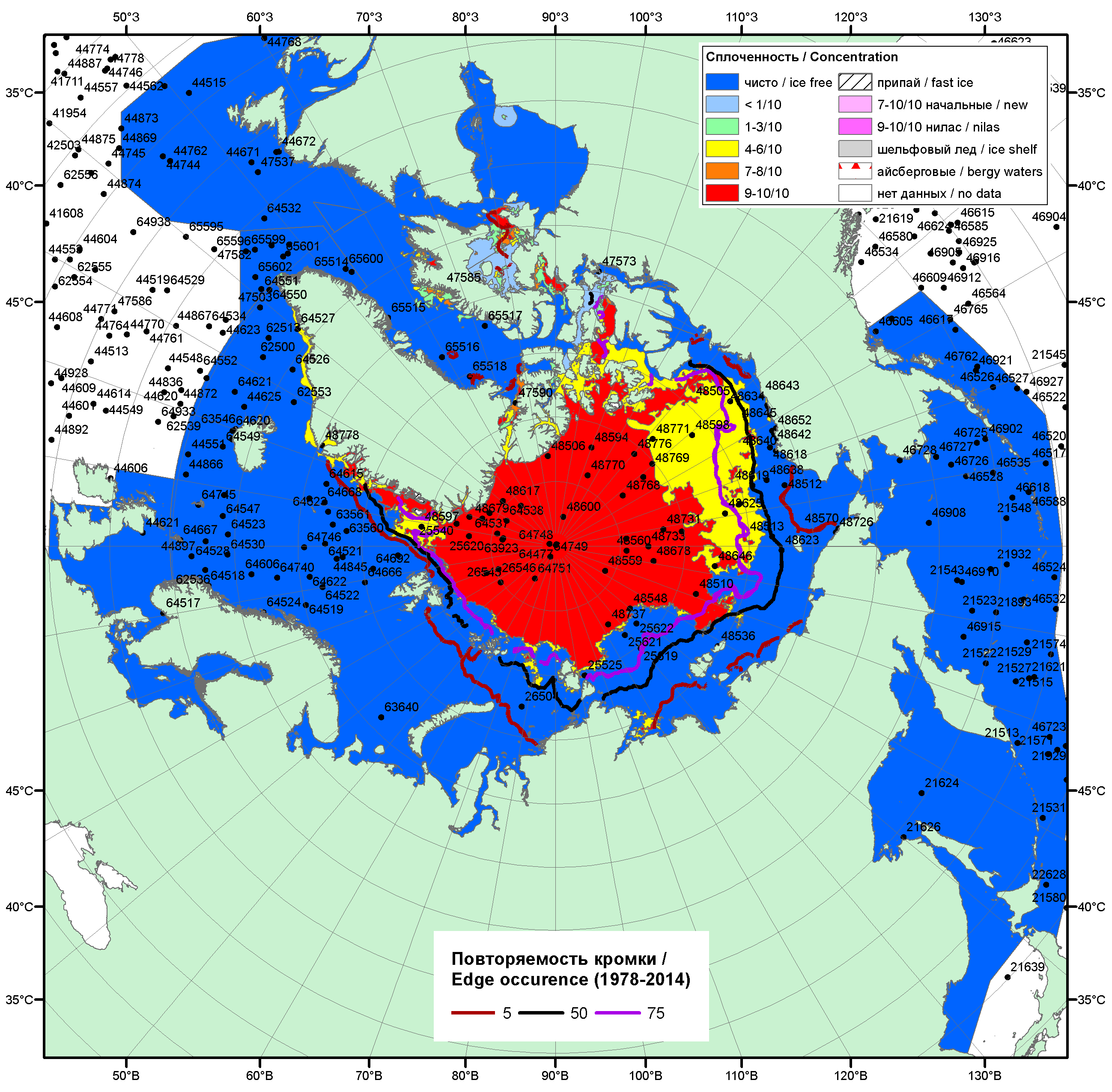 Рисунок 1а – Обзорная ледовая карта СЛО за 31.08.-.08,09.2015 г. на основе ледового анализа ААНИИ (08.09), Национального ледового центра США (03.09), Канадской ледовой службы (31.08), положение метеорологический дрейфующих буев IABP и Argos на 08.09.2015T1200+00 и повторяемость кромки за 01-05.09 за период 1979-2014 гг. по наблюдениям SSMR-SSM/I-SSMIS (алгоритм NASATEAM).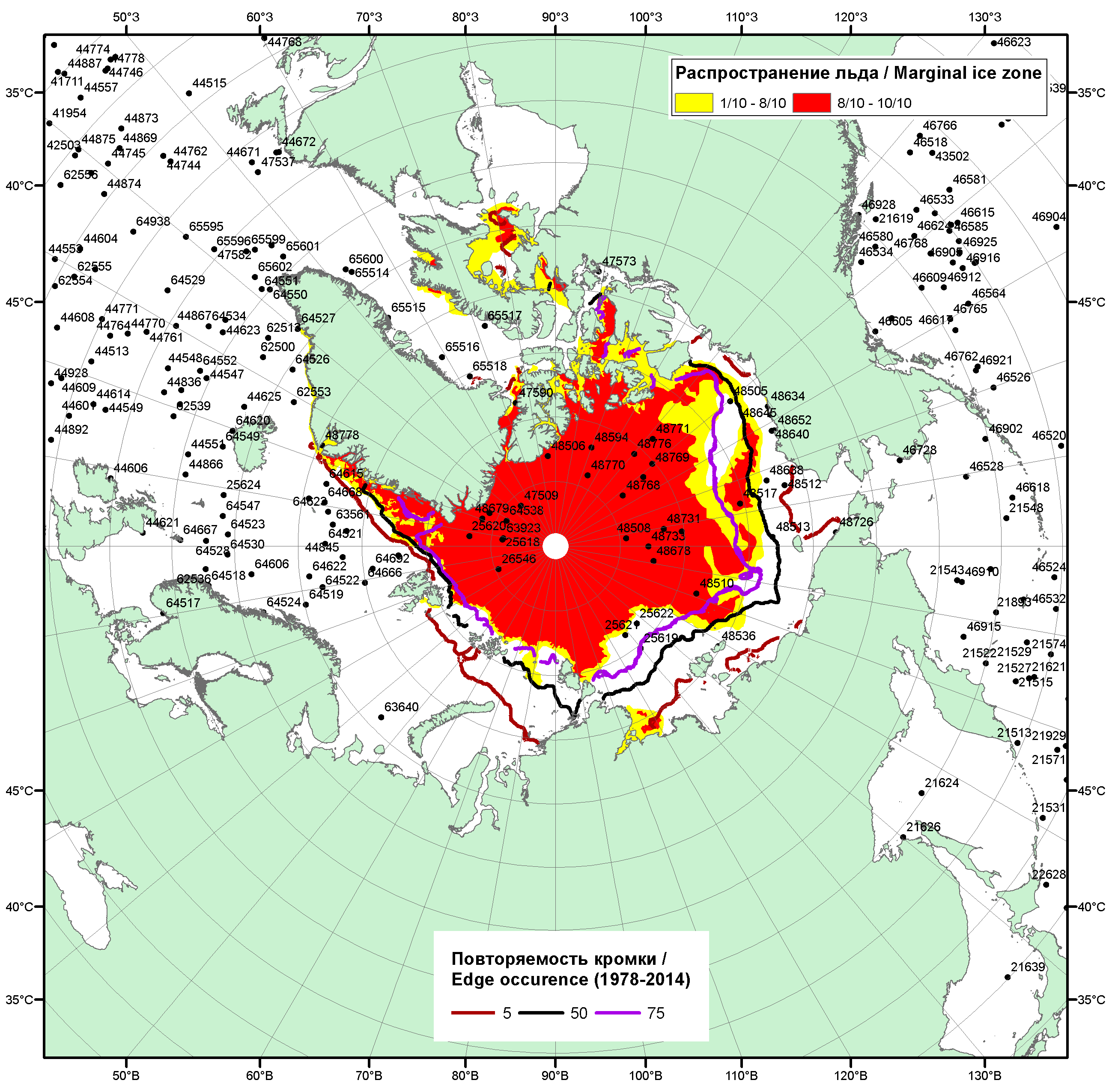 Рисунок 1б – Положение кромки льда и зон разреженных (<8/10) и сплоченных (≥8/10) льдов СЛО за 07.09.2015 г. на основе ледового анализа Национального Ледового Центра США, положение метеорологический дрейфующих буев IABP и Argos на 08.09.2015T1200+00 и повторяемость кромки за 06-10.09 за период 1979-2014 гг. по наблюдениям SSMR-SSM/I-SSMIS (алгоритм NASATEAM)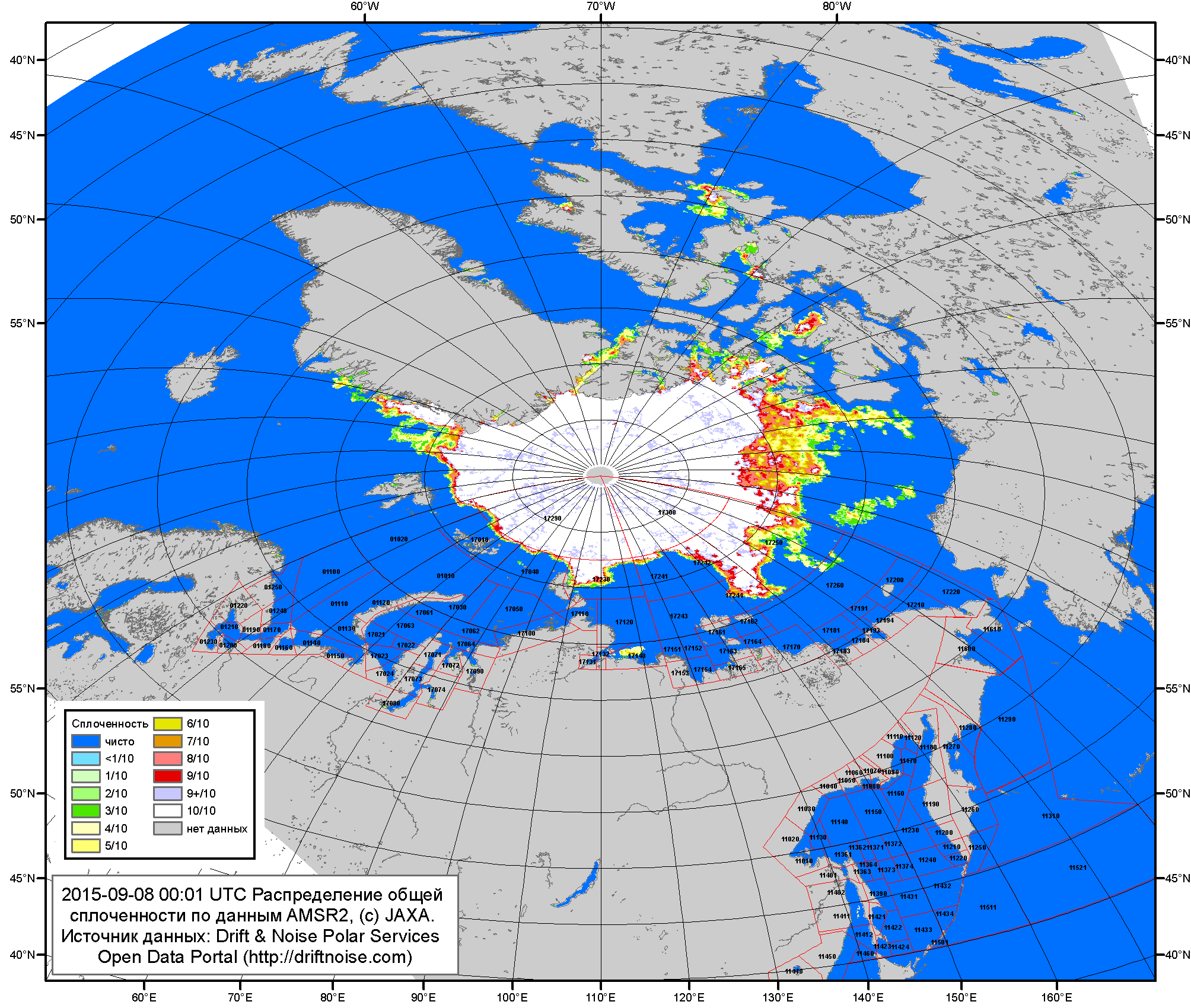 Рисунок 2a – Общая сплоченность морского льда СЛО и субарктических морей по данным AMSR2 на 08.09.2015 00:01 UTC и  границы районов ГМССБ МЕТЗОН XIII, XX и XXI.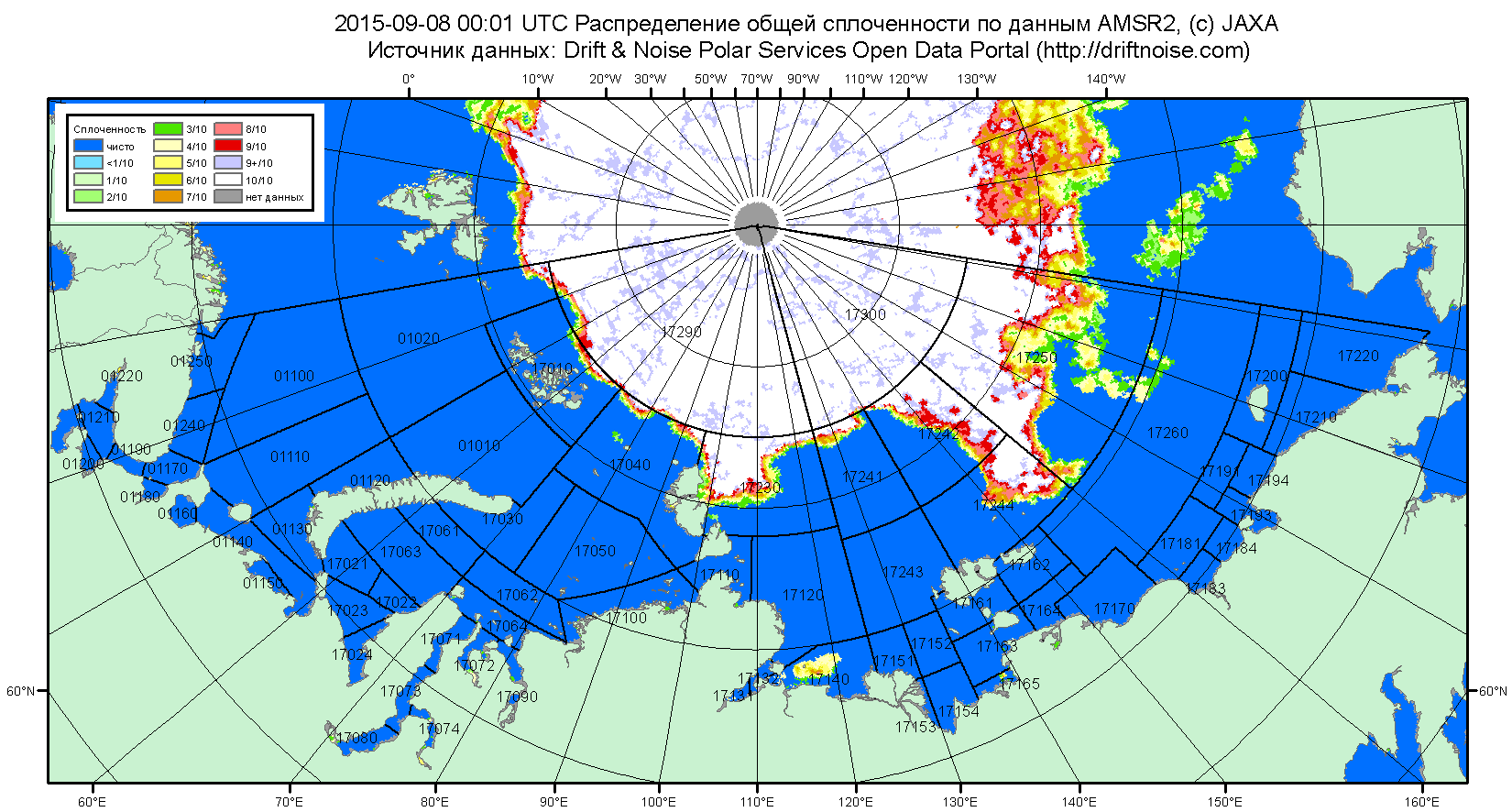 Рисунок 2б – Общая сплоченность морского льда морей СМП по данным AMSR2 на 08.09.2015 00:01 UTC и  границы районов ГМССБ МЕТЗОН XX и XXI.Рисунок 3 – Обзорная ледовая карта СЛО за 31.08 - 08.09.2015 г. и аналогичные периоды 2007-2014 гг. на основе ледового анализа ААНИИ, Канадской ледовой службы и Национального ледового центра США.Рисунок 4 – Поля распределения средневзвешенной толщины льда на основе совместной модели морского льда – океана ACNFS (HYCOM/NCODA/CICE) 07 сентября 2015 - 2010 гг. Таблица 1 – Динамика изменения значений ледовитости по сравнению с предыдущей неделей для морей Северной полярной области за 31 августа – 06 сентября 2015 г. по данным наблюдений SSMR-SSM/I-SSMIS-AMSR2Таблица 2 - Медианные значения ледовитости для Северной полярной области, 3-х меридиональных секторов и моря СМП за текущие 30 и 7-дневные интервалы и её аномалии от 2010-2014 гг. и интервалов 2005-2015 гг. и 1978-2015 гг. по данным наблюдений SSMR-SSM/I-SSMIS-AMSR2, алгоритмы NASATEAM/BOOTSTRAPСеверная полярная областьСектор 45°W-95°E (Гренландское - Карское моря)Сектор 95°E-170°W (моря Лаптевых - Чукотское, Берингово, Охотское)Сектор 170°W-45°W (море Бофорта и Канадская Арктика)Северный Ледовитый океанМоря СМП (моря Карское-Чукотское)Таблица 3 – Экстремальные и средние значения ледовитости для Северной полярной области, 3 меридиональных секторов и моря СМП за текущий 7-дневный интервал по данным наблюдений SSMR-SSM/I-SSMIS-AMSR2, алгоритмы NASATEAM/BOOTSTRAPСеверная полярная областьСектор 45°W-95°E (Гренландское - Карское моря)Сектор 95°E-170°W (моря Лаптевых - Чукотское, Берингово, Охотское)Сектор 170°W-45°W (море Бофорта и Канадская Арктика)Северный Ледовитый океанМоря СМП (моря Карское-Чукотское)Рисунок 5 – Ежедневные оценки сезонного хода ледовитости для Северной Полярной Области и трех меридиональных секторов за период 26.10.1978 - 06.09.2015 по годам на основе расчетов по данным SSMR-SSM/I-SSMIS-AMSR2, алгоритмы NASATEAM/BOOTSTRAP: а) Северная полярная область, б) сектор 45°W-95°E (Гренландское – Карское моря), в) сектор 95°E-170°W (моря Лаптевых – Чукотское и Берингово, Охотское), г) сектор 170°W-45°W (море Бофорта и Канадская Арктика), д) Северный Ледовитый океан, е) Северный морской путь (Карское - Чукотское моря).Рисунок 6 – Медианные распределения сплоченности льда за текущие 7 и 30-дневные промежутки и её разности относительно медианного распределения за те же месяца за периоды 1979-2015 (центр) и 2005-2015 гг. (справа) на основе расчетов по данным SSMR-SSM/I-SSMIS-AMSR2, алгоритмы NASATEAM/BOOTSTRAP.Южный океан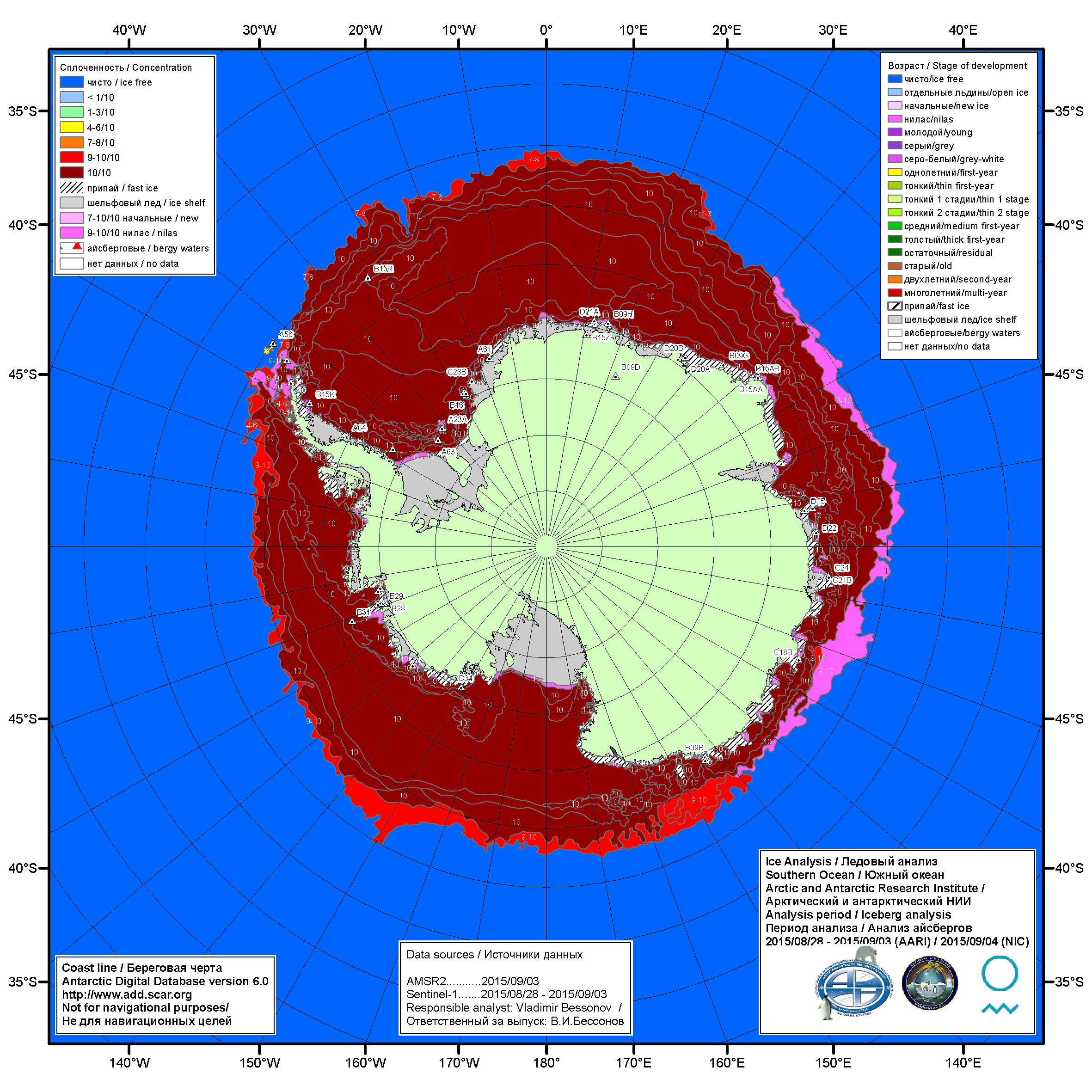 Рисунок 7а – Ледовая карта ААНИИ (цветовая окраска по общей сплоченности) и расположение крупных айсбергов Южного океана (ААНИИ) за 03.09.2015.\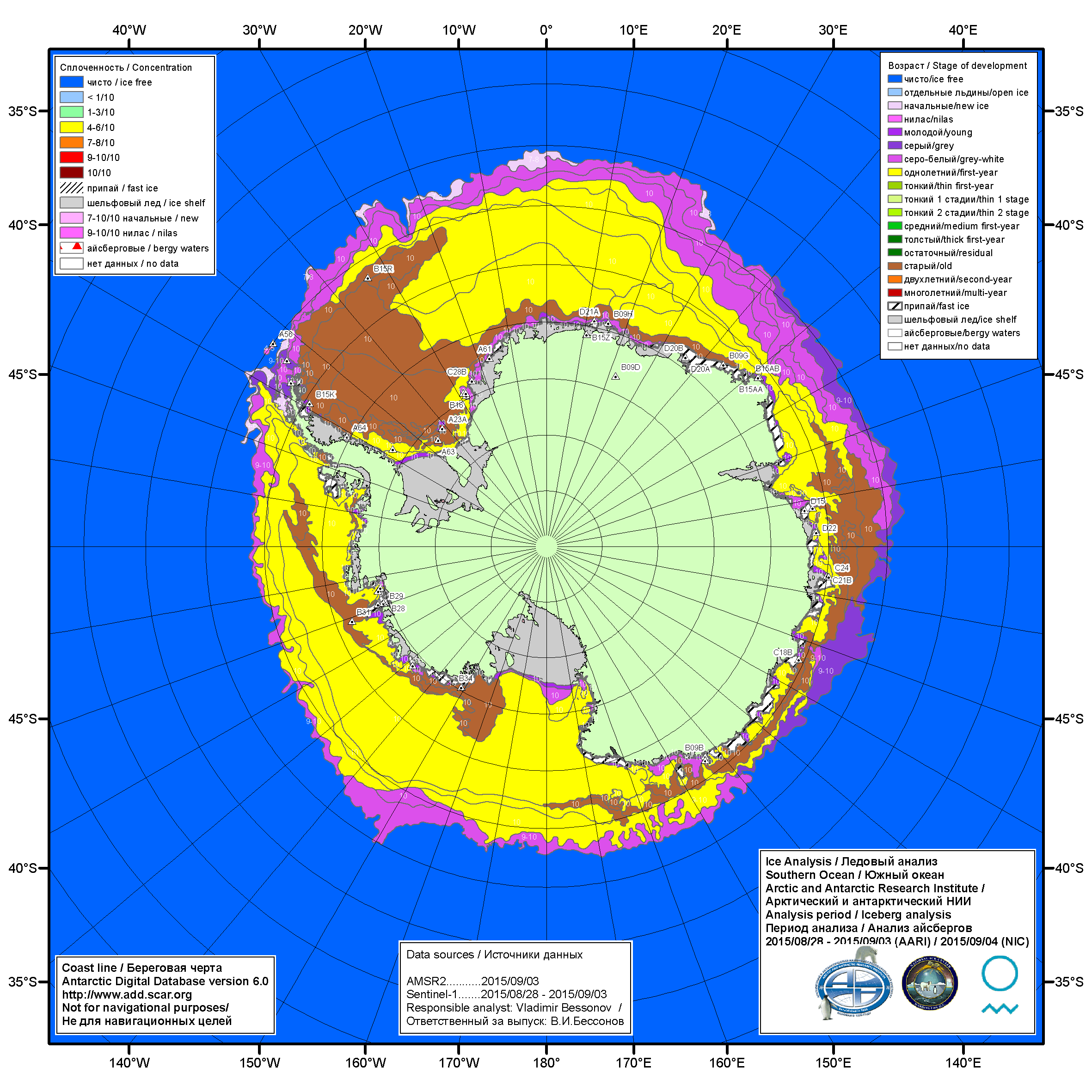 Рисунок 7б – Ледовая карта ААНИИ (цветовая окраска по возрасту) и расположение крупных айсбергов Южного океана (ААНИИ) за 03.09.2015.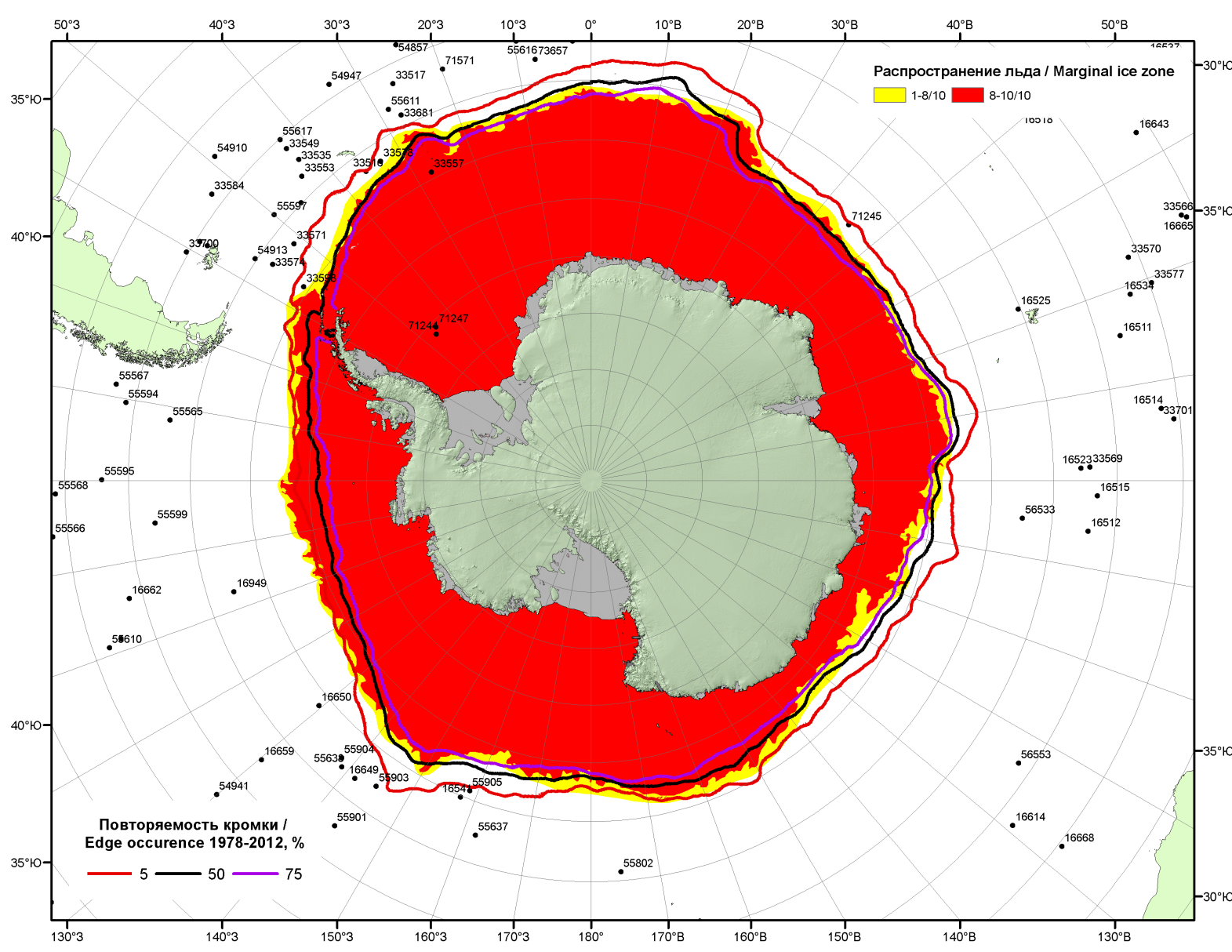 Рисунок 7в – Положение кромки льда и зон разреженных (<8/10) и сплоченных (≥8/10) льдов Южного океана за 07.09.2015 г. на основе ледового анализа Национального Ледового Центра США, положение метеорологический дрейфующих буев IABP и Argos на 08.09.2015T1200+00 и повторяемость кромки за 06-10.09 за период 1979-2014 гг. по наблюдениям SSMR-SSM/I-SSMIS (алгоритм NASATEAM)Рисунок 8 – Ежедневные оценки сезонного хода ледовитости Южного Океана и меридиональных секторов за период 26.10.1978 – 06.09.2015 по годам на основе расчетов по данным SSMR-SSM/I-SSMIS-AMSR2, алгоритм NASATEAM/BOOTSTRAP: а) Южный Океан, б) Атлантический сектор (60°W-30°E, море Уэдделла), в) Индоокеанский сектор (30°E-150°E, моря Космонавтов, Содружества, Моусона), г) Тихоокеанский сектор (150°E-60°W, моря Росса, Беллинсгаузена) Рисунок 9 – Медианные распределения общей сплоченности льда за текущие 7 и 30-дневные промежутки (слева) и её разности относительно медианного распределения за тот же месяц за периоды 1978-2015 (центр) и 2005-2015 гг. (справа) на основе расчетов по данным SSMR-SSM/I-SSMIS-AMSR2, алгоритм NASATEAM/BOOTSTRAPТаблица 4 – Динамика изменения значений ледовитости по сравнению с предыдущей неделей для морей Южного океана за 31 августа – 06 сентября 2015 г. по данным наблюдений SSMR-SSM/I-SSMISТаблица 5 - Медианные значения ледовитости для Южного океана и 3 меридиональных секторов за текущие 30 и 7-дневные интервалы и её аномалии от 2010-2014 гг. и интервалов 2005-2015 гг. и 1978-2015 гг. по данным наблюдений SSMR-SSM/I-SSMIS-AMSR2, алгоритм NASATEAM/BOOTSTRAPЮжный ОкеанАтлантический сектор (60°W-30°E, море Уэдделла)Индоокеанский сектор (30°E-150°E, моря Космонавтов, Содружества, Моусона)Тихоокеанский сектор (150°E-60°W, моря Росса, Беллинсгаузена)Таблица 6 – Экстремальные и средние значения ледовитости для Южного океана и 3 меридиональных секторов за текущий 7-дневный интервал по данным наблюдений SSMR-SSM/I-SSMIS-AMSR2, алгоритм NASATEAM/BOOTSTRAPЮжный ОкеанАтлантический сектор (60°W-30°E, море Уэдделла)Индоокеанский сектор (30°E-150°E, моря Космонавтов, Содружества, Моусона)Тихоокеанский сектор (150°E-60°W, моря Росса, Беллинсгаузена)Приложение 1 – Статистические значения ледовитостей по отдельным акваториям Северной Полярной Области и Южного океанаТаблица 7 – Средние, аномалии среднего и экстремальные значения ледовитостей для Северной полярной области и её отдельных акваторий за текущие 7-дневный (неделя) и 30-дневный промежутки времени по данным наблюдений SSMR-SSM/I-SSMIS-AMSR2, алгоритм NASATEAM/BOOTSTRAP за период 1978-2015 гг.31.08-06.0907.08-06.09Таблица 8 – Средние, аномалии среднего и экстремальные значения ледовитостей для Южного океана и его отдельных акваторий за текущие 7-дневный (неделя) и 30-дневный промежутки времени по данным наблюдений SSMR-SSM/I-SSMIS-AMSR2, алгоритм NASATEAM/BOOTSTRAP за период 1978-31.08-06.0907.08-06.09Таблица 9 – Динамика изменения значений ледовитости по сравнению с предыдущей неделей для морей Северной полярной области и Южного океана за текущий 7-дневный (неделя) промежуток времени по данным наблюдений SSMIS-AMSR231.08-06.0931.08-06.0931.08-06.0931.08-06.0931.08-06.0931.08-06.0931.08-06.09Характеристика исходного материала и методика расчетовДля иллюстрации ледовых условий Арктического региона представлены совмещенные региональные карты ААНИИ, ГМЦ России, ледовой службы Германии (BSH), Канадской ледовой службы – КЛС и Национального ледового центра США - НЛЦ. Совмещение карт выполнено путем перекрытия слоев (ААНИИ, слой #1), (региональная карта НЛЦ, слой #1), (ГМЦ России, слой #1), (BSH, слой #1) -> (КЛС, слой #2)  –> (обзорная карта НЛЦ, слой #3). Как результат, карты ААНИИ характеризуют ледовые условия морей Гренландского…Бофорта и Охотского, карты ГМЦ России – Азовского, Каспийского и Белого, карты НЛЦ – Берингова моря, карты BSH – Балтийского карты КЛС - морей Бофорта, Канадского архипелага, Баффина, Девисова пролива, Лабрадор, Св. Лаврентия, а НЛЦ - Арктического Бассейна, Линкольна,  южной части Гренландского моря, а также в летний период – моря Бофорта, Чукотское и Берингово (при этом полный охват карт НЛЦ – вся акватория СЛО и субполярные моря). Для построения совмещенных карт используется архив данных в обменном формате ВМО СИГРИД3 Мирового центра данных по морскому льду (МЦД МЛ). В пределах отдельного срока выборка карт из архива проводилась по критериям близости карт к сроку выпуска карты ААНИИ с максимальным интервалом времени между картами до 7 суток (день недели выпуска карт ААНИИ и ГМЦ России– каждая среда, BSH – каждый понедельник, КЛС – каждый вторник, НЛЦ – 1 раз в 2 недели по вторникам для циркумполярных карт и понедельник – четверг для региональных карт). Для иллюстрации полей толщин льда СЛО использованы ежедневные данные по распределению средневзвешенной толщины льда численной модели ACNFS. Численная модель ACNFS имеет пространственное разрешение 1/12° и является совместной моделью морского льда – океана диагностики и краткосрочного прогнозирования состояния ледяного покрова  всех акваторий Северного полушария севернее 40 с.ш. В модели ACNFS используется ледовый блок CICE (Hunke and Lipscomb, 2008), совмещенный с  моделью океана HYCOM (Metzger et al., 2008, 2010). Атмосферный форсинг включает поля приземных метеопараметров и радиационного баланса поверхности. Исходная ледовая информация, используемая для расчетов по модели, включают данные альтиметра, ТПО, сплоченность, профиля температуры и солёности воды.Для иллюстрации ледовых условий Южного океана, а также Северной Полярной области за последние сутки используются ежедневные циркумполярные ледовые информационные продукты НЛЦ США по оценке расположения кромки льда и ледяных массивов - MIZ (Marginal Ice Zone). Для цветовой окраски карт использован стандарт ВМО (WMO/Td. 1215) для зимнего (по возрасту) и летнего (по общей сплоченности) периодов. Следует также отметить, что в зонах стыковки карт ААНИИ, ГМЦ России, КЛС и НЛЦ наблюдается определенная несогласованность границ и характеристик ледовых зон вследствие ряда различий в ледовых информационных системах подготавливающих служб (карты для Балтийского моря представлены только BSH или ААНИИ). Однако, данная несогласованность несущественна для целей интерпретации ледовых условий в рамках настоящего обзора. Для получения оценок ледовитости (extent) и приведенной ледовитости – площади льда (area) отдельных секторов, морей, частей морей Северной полярной области и Южного океана и климатического положения кромок заданной повторяемости на основе данных спутниковых систем пассивного микроволнового зондирования SSMR-SSM/I-SSMIS-AMSR2 в МЦД МЛ ААНИИ принята следующая технология расчетов:источник данных – архивные (Cavalieri et al., 2008, Meier et al., 2006) и квазиоперативные (Maslanik and Stroeve, 1999) c задержкой 1-2 дня ежедневные матрицы (поля распределения) оценок общей сплоченности Северной (севернее 45° с.ш.) и Южной (южнее 50° с.ш.) Полярных областей на основе обработанных по алгоритму NASATEAM данных многоканальных микроволновых радиометров SSMR-SSM/I-SSMIS ИСЗ NIMBUS-7 и DMSP за период с 26.10.1978 г. по настоящий момент времени, копируемые с сервера НЦДСЛ;источник данных – ежедневные матрицы (поля распределения) оценок общей сплоченности Северной и Южной полярной областей на основе обработанных по алгоритму Bootstrap данных многоканального микроволнового радиометра AMSR2 ИСЗ GCOM-W1(SHIZUKU) за период с 01.07.2012 г. по настоящий момент времени, предоставленные Японским космическим агентством (provided by JAXA);область расчета – Северная и Южная Полярные области и их регионы с использованием масок океан/суша НЦДСЛ (http://nsidc.org/data/polar_stereo/tools_masks.html);границы используемых масок расчета отдельных меридиональных секторов, морей, частей морей Северной полярной области и Южного океана представлены на рисунках П1 – П2, не совпадают с используемыми в НЦДСЛ масками для отдельных акваторий Мирового океана и основаны на номенклатуре ААНИИ для морей Евразийского шельфа (Гренландское - Чукотское), Атласе Северного ледовитого океана (1980) и Атласе океанов (1980) издательства ГУНИО МО.вычислительные особенности расчета – авторское программное обеспечение ААНИИ с сохранением точности расчетов и оценке статистических параметров по гистограмме распределения и свободно-распространяемое программное обеспечение GDAL для векторизации полей климатических параметров;Исходная информация в формате ВМО СИГРИ3 доступна на сервере МЦД МЛ по адресам http://wdc.aari.ru/datasets/d0004 (карты ААНИИ), http://wdc.aari.ru/datasets/d0031 (карты КЛС), http://wdc.aari.ru/datasets/d0032 (карты НЛЦ), ), http://wdc.aari.ru/datasets/d0033  (карты ГМЦ России) и ), http://wdc.aari.ru/datasets/d0035 (карты BSH).   В графическом формате PNG совмещенные карты ААНИИ-КЛС-НЛЦ доступны по адресу http://wdc.aari.ru/datasets/d0040. Результаты расчетов ледовитости Северной, Южной полярных областей, их отдельных меридиональных секторов, морей и частей морей доступны на сервере МЦД МЛ ААНИИ в каталогах соответственно http://wdc.aari.ru/datasets/ssmi/data/north/extent/ и http://wdc.aari.ru/datasets/ssmi/data/south/extent/.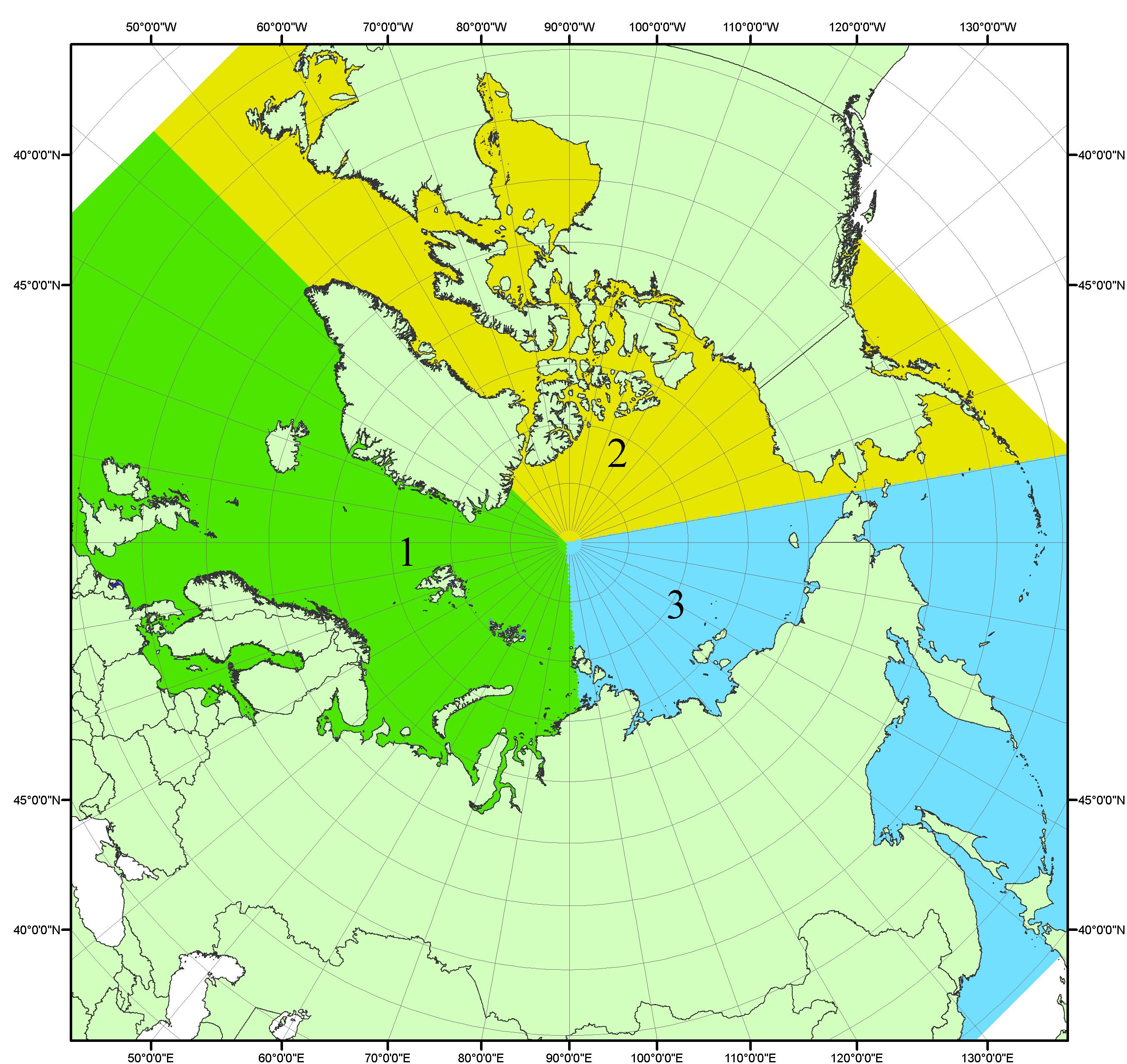 Рисунок П1 – Секторальное деление северной полярной области. 1 - Сектор 45°W-95°E (Гренландское - Карское моря); 2 - Сектор 170°W-45°W (море Бофорта и Канадская Арктика); 3 - Сектор 95°E-170°W (моря Лаптевых - Чукотское, Берингово, Охотское, Японское)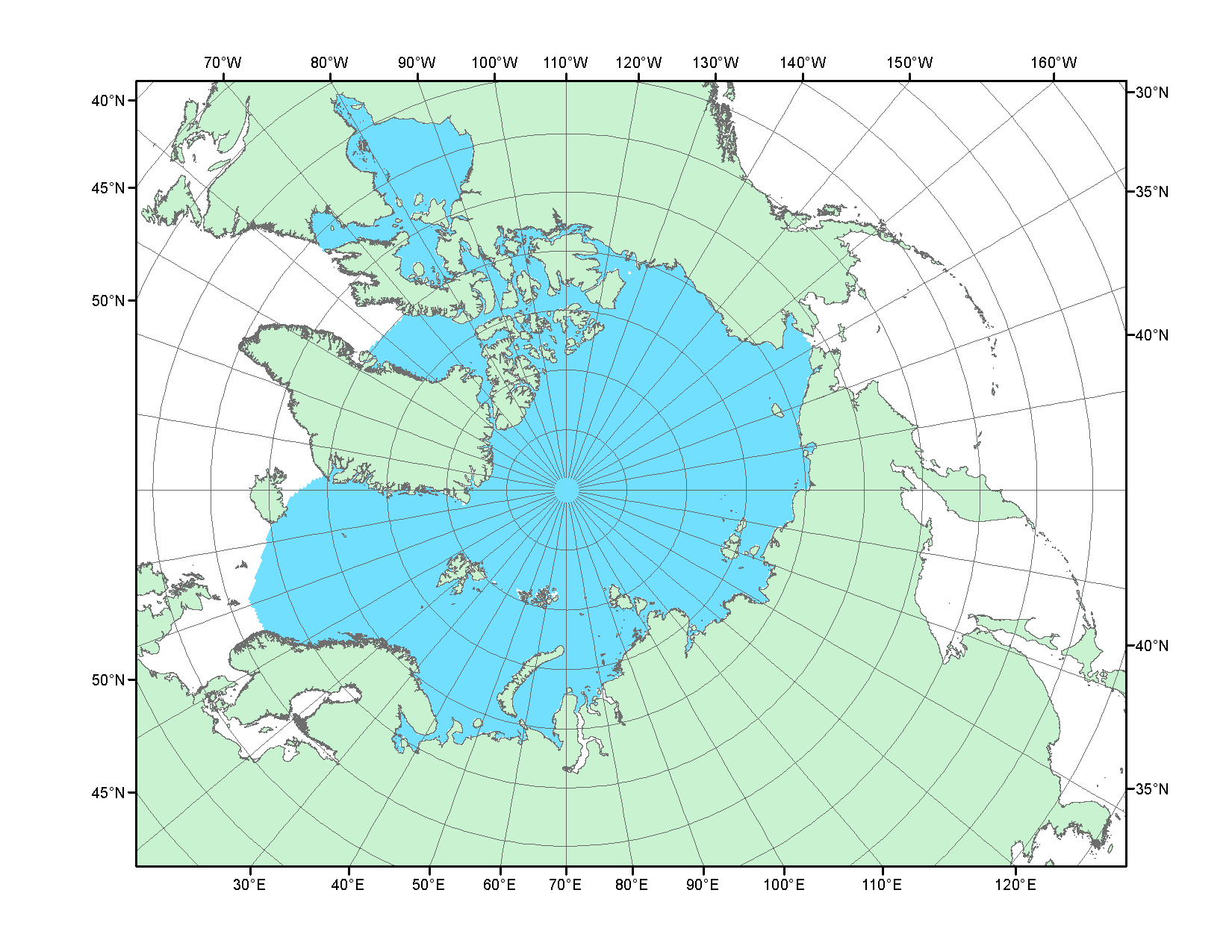 Рисунок П2 – Северный ледовитый океан в официальных границах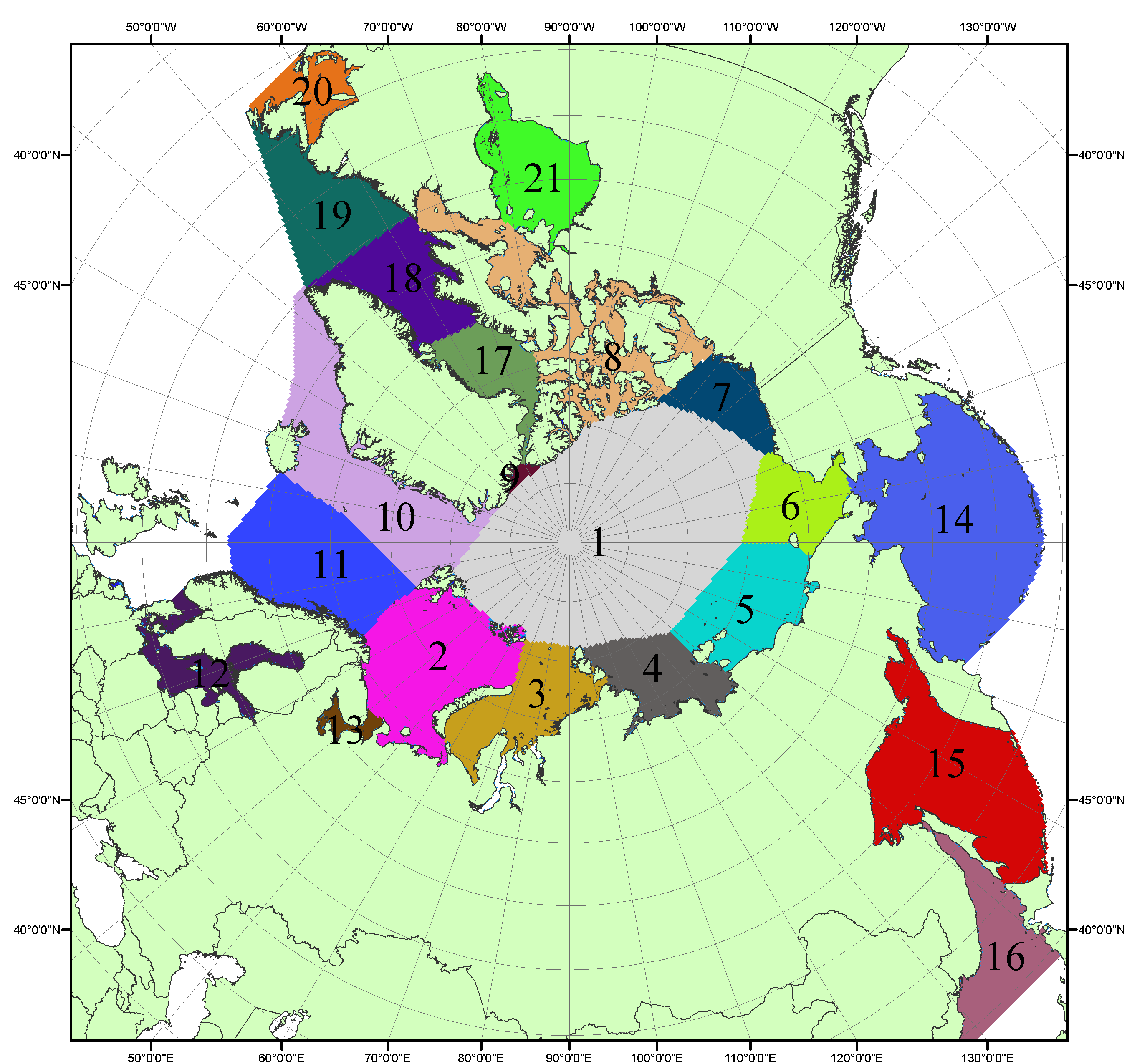 Рисунок П3 – Моря северной полярной области. 1 – Арктический бассейн; 2- Баренцево море; 3 – Карское море; 4 – море Лаптевых; 5 - Восточно-Сибирское море; 6 – Чукотское море; 7 – море Бофорта; 8 – Канадский архипелаг; 9 – море Линкольна; 10 – Гренландское море; 11 – Норвежское море; 12 – Балтийское море; 13 – Белое море; 14 – Берингово море; 15 – Охотское море; 16 – Японское море; 17 – море Баффина; 18 – Дейвисов пролив; 19 – море Лабрадор; 20 – залив Святого Лаврентия; 21 – Гудзонов залив.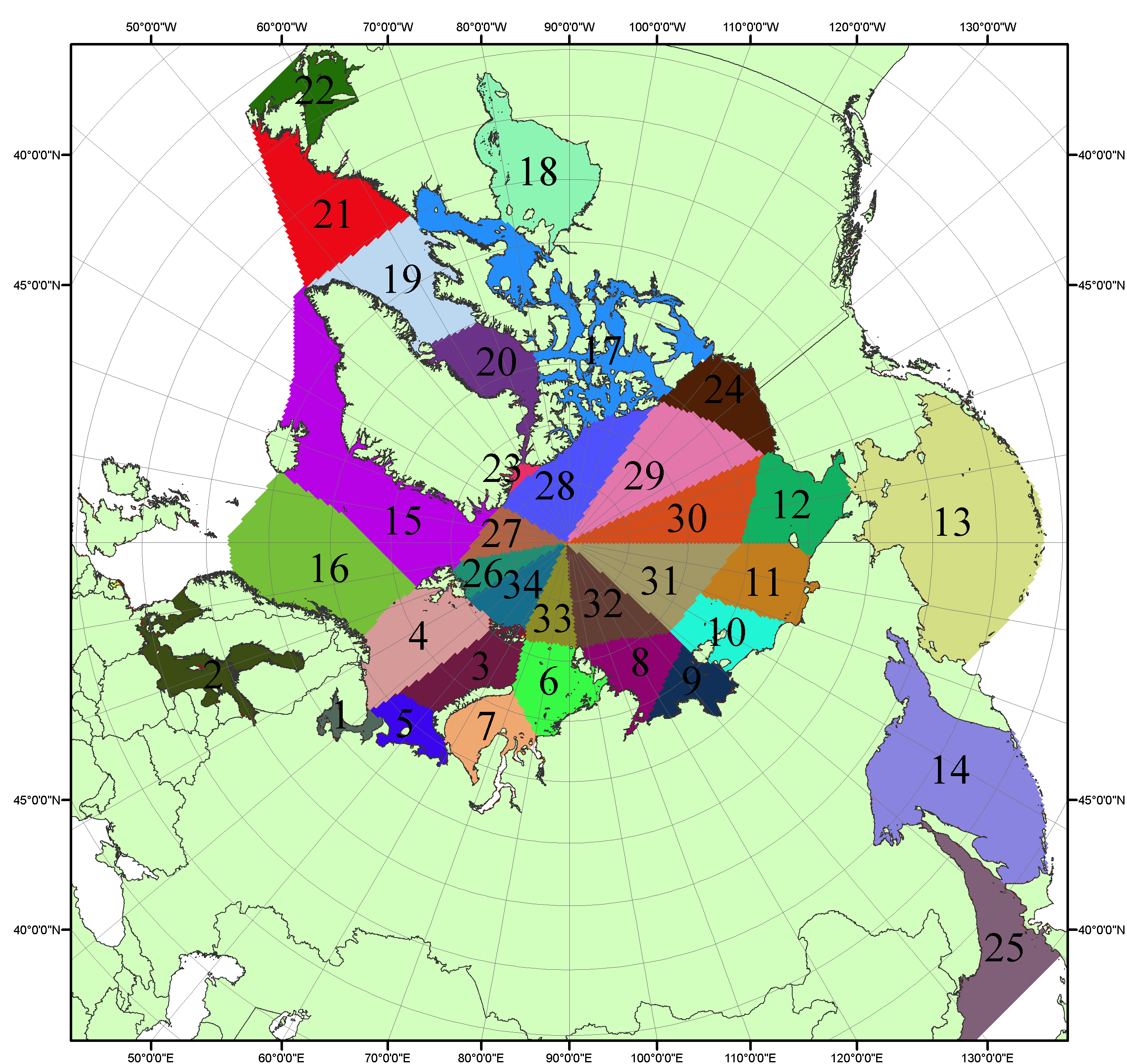 Рисунок П4 – Сектора и моря северной полярной области. 1 - Белое море; 2- Балтийское море; 3 – Баренцево море (СВ); 4 – Баренцево море (З); 5 - Баренцево море (ЮВ); 6 – Карское море (СВ); 7 – Карское море (ЮЗ); 8 – море Лаптевых (В); 9 – море Лаптевых (З); 10 – Восточно-Сибирское море (З); 11 – Восточно-Сибирское море (В); 12 –Чукотское море; 13 –Берингово море; 14 – Охотское море; 15 –Гренландское море; 16 – Норвежское море; 17 – Канадский архипелаг; 18 – Гудзонов залив; 19 – Дейвисов пролив; 20 - море Баффина; 21 – море Лабрадор; 22 - залив Святого Лаврентия; 23 - море Линкольна; 24 - море Бофорта; 25 - Японское море; 26 - сектор АО (30°з.д. – 10°в.д.); 27 – сектор АО (10°в.д. – 30°в.д.); 28 - сектор АО (30°в.д. – 65°в.д.); 29 - сектор АО (65°в.д. – 96°в.д.);30 - сектор АО (96°в.д. – 140°в.д.);31 - сектор АО (140°в.д. – 180°в.д.); 32 - сектор АО (180°в.д. – 156°з.д.); 33 - сектор АО (156°з.д. – 123°з.д.); 34 - сектор АО (123°з.д. – 30°з.д.).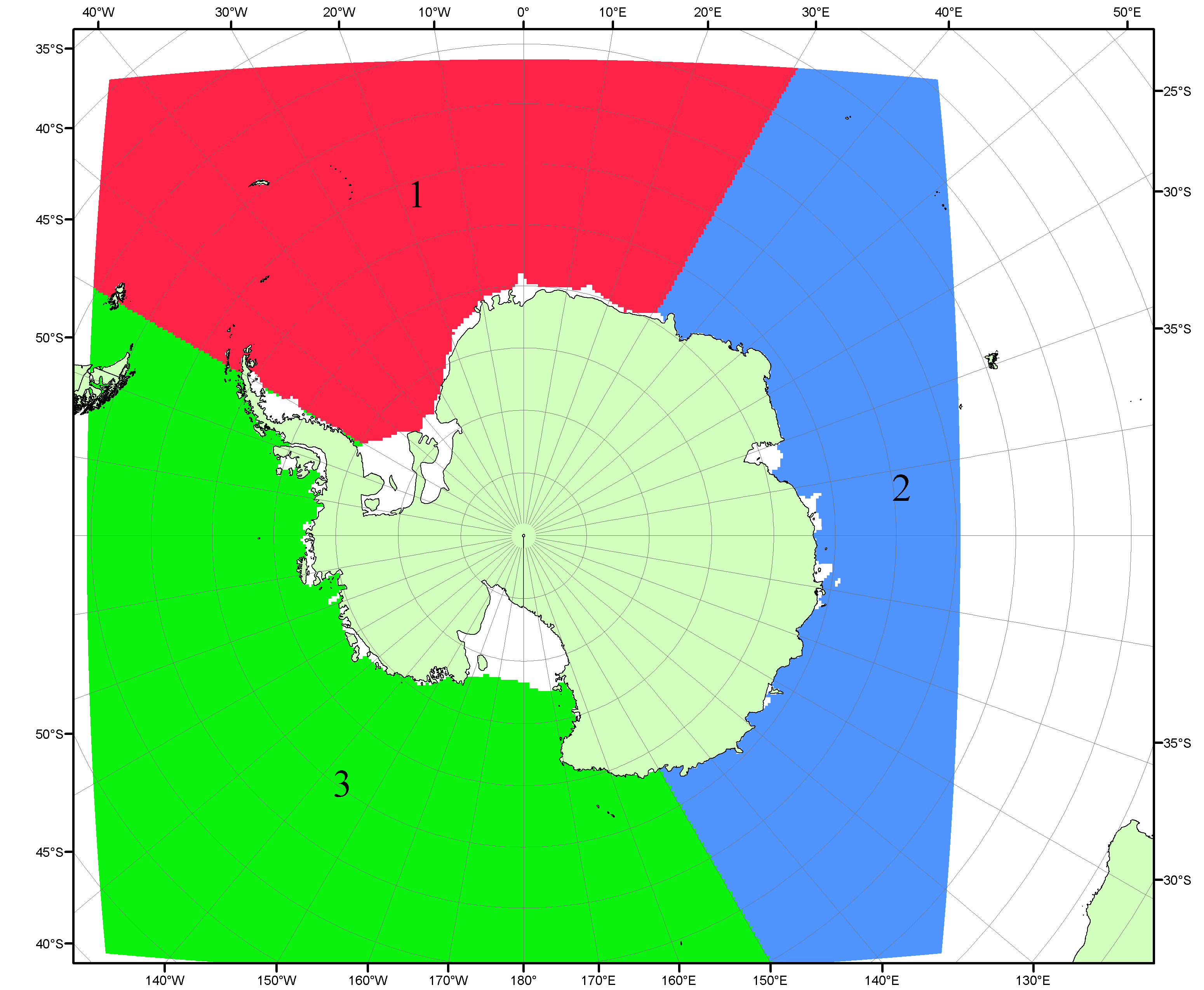 Рисунок П5 – Секторальное деление Южного океана. 1 - Атлантический сектор (60°W-30°E, море Уэдделла); 2 - Индоокеанский сектор (30°E-150°E, моря Космонавтов, Содружества, Моусона); 3 - Тихоокеанский сектор (150°E-60°W, моря Росса, Беллинсгаузена)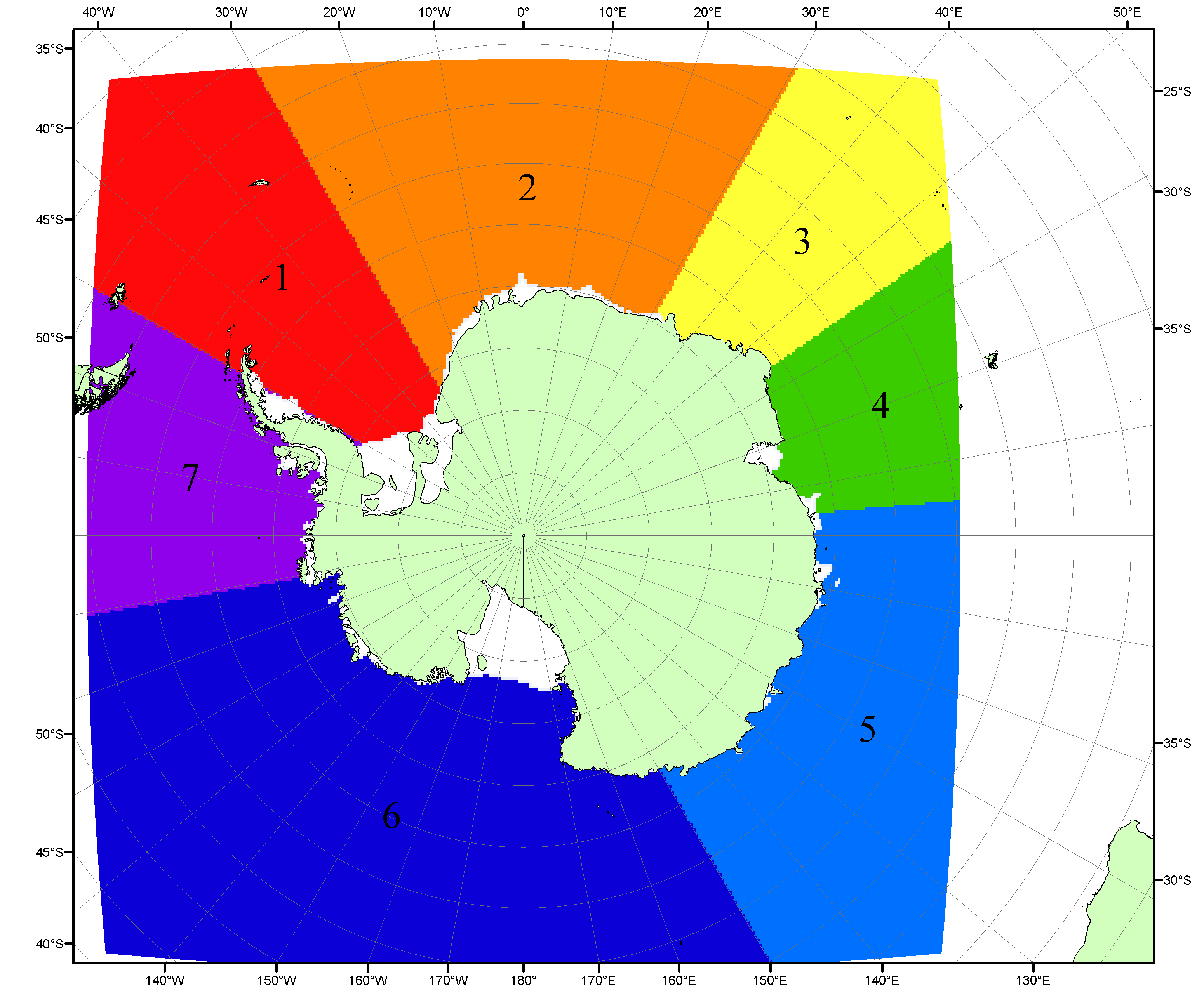 Рисунок П6 – Моря Южного океана. 1 – Западная часть моря Уэдделла; 2- Восточная часть моря Уэдделла; 3 – Море Космонавтов; 4 – море Содружества; 5 – море Моусона; 6 – море Росса; 7 – Море Беллинсгаузена.Список источников1. Атлас океанов. Северный Ледовитый океан. – 1980. М: Изд. ГУНИО МО СССР ВМФ – 184 с.2. Атлас океанов. Термины. Понятия. Справочные таблицы. - Изд. ВМФ МО СССР.-1980.3. Границы океанов и морей. – 1960. Л.: Изд. ГУНИО ВМФ. – 51 с.4. Andersen, S., R. Tonboe, L. Kaleschke, G. Heygster, and L. T. Pedersen, Intercomparison of passive microwave sea ice concentration retrievals over the high-concentration Arctic sea ice.// J. Geophys. Res. – 2007. – Vol. 112. C08004, doi:10.1029/2006JC003543.5. Cavalieri, D., C. Parkinson, P. Gloersen, and H. J. Zwally. 1996, updated 2008. Sea Ice Concentrations from Nimbus-7 SMMR and DMSP SSM/I Passive Microwave Data, [1978.10.26 – 2007.12.31]. Boulder, Colorado USA: National Snow and Ice Data Center. Digital media.6. Meier, W., F. Fetterer, K. Knowles, M. Savoie, M. J. Brodzik. 2006, updated quarterly. Sea Ice Concentrations from Nimbus-7 SMMR and DMSP SSM/I Passive Microwave Data, [2008.01.01 – 2008.03.25]. Boulder, Colorado USA: National Snow and Ice Data Center. Digital media.7. Maslanik, J., and J. Stroeve. 1999, updated daily. Near-Real-Time DMSP SSM/I-SSMIS Daily Polar Gridded Sea Ice Concentrations, [2008.03.26 – present moment]. Boulder, Colorado USA: National Snow and Ice Data Center. Digital media.8. Ice Chart Colour Code Standard. - JCOMM Technical Report Series No. 24, 2004, WMO/TD-No.1215. (http://jcomm.info/index.php?option=com_oe&task=viewDocumentRecord&docID=4914)9. JAXA GCOM-W1 ("SHIZUKU") Data Providing Service - http://gcom-w1.jaxa.jp/index.html 10. ACNFS on Internet - http://www7320.nrlssc.navy.mil/hycomARC 11. Posey, P.G., E.J. Metzger, A.J. Wallcraft, O.M Smedstad and M.W. Phelps, 2010: Validation of the 1/12° Arctic Cap Nowcast/Forecast System (ACNFS). Naval Report NRL/MR/7320-10-9287, Stennis Space Center, MS.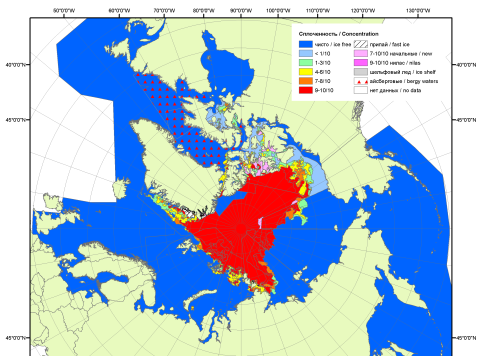 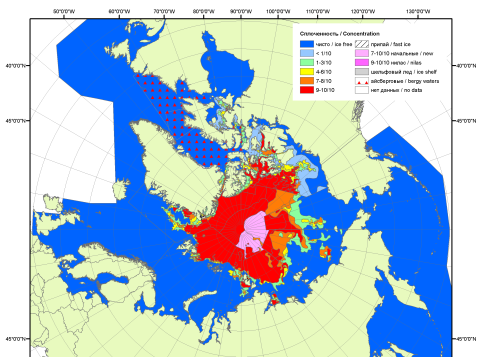 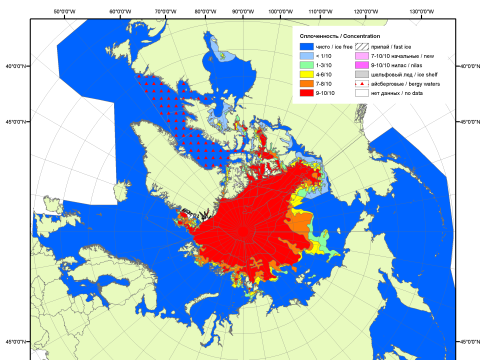 200720082009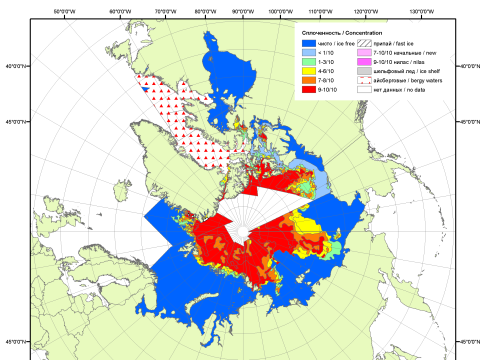 2010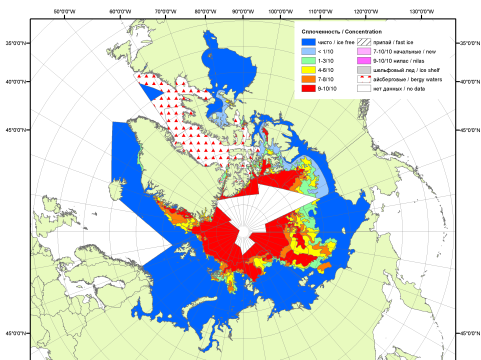 2011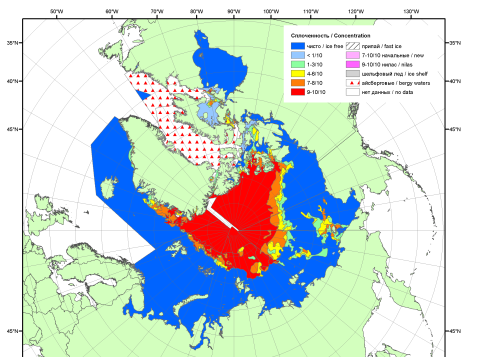 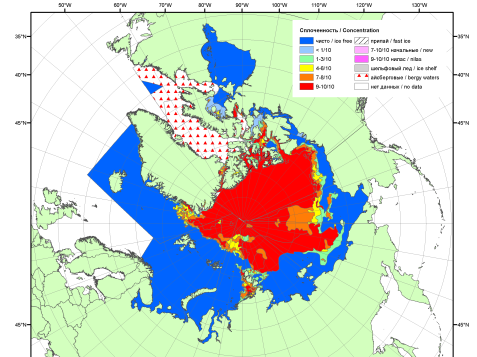 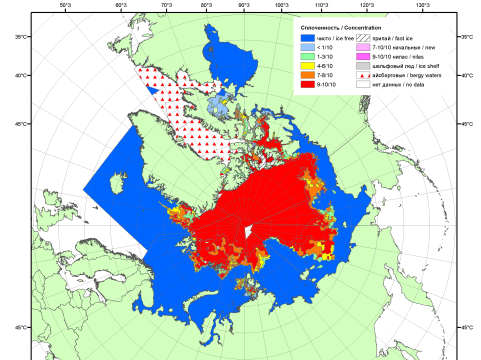 201220132014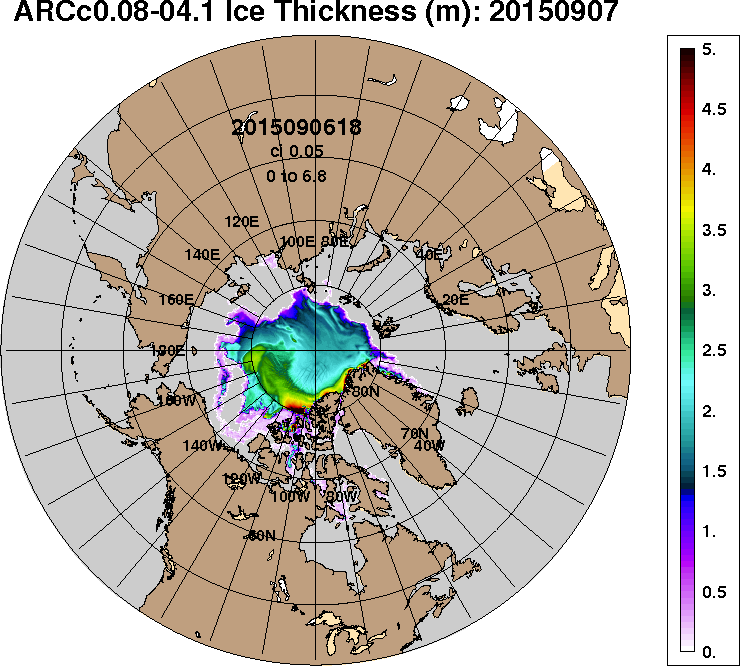 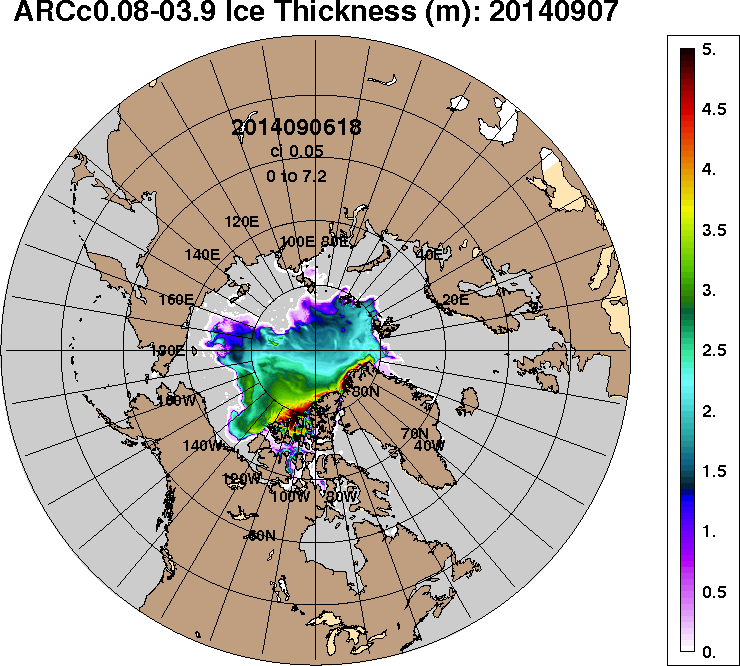 2015-09-072014-09-07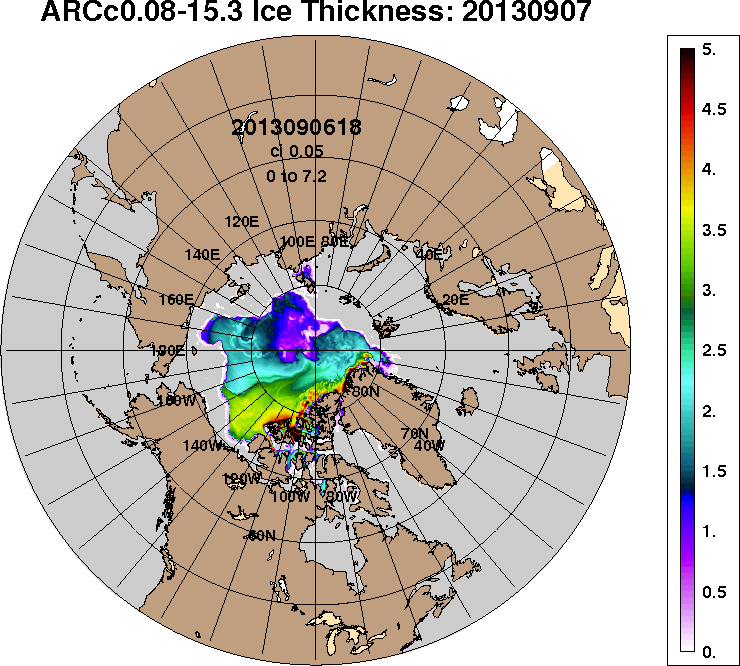 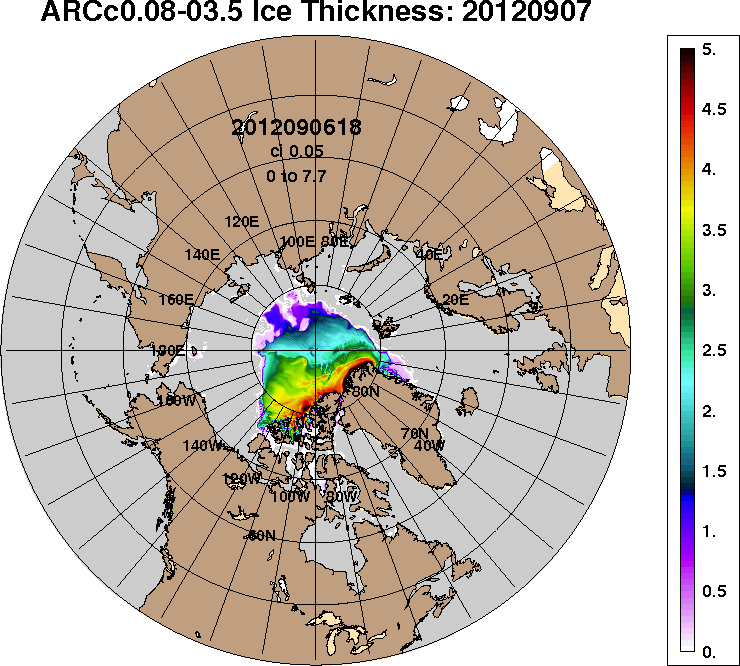 2013-09-072012-09-07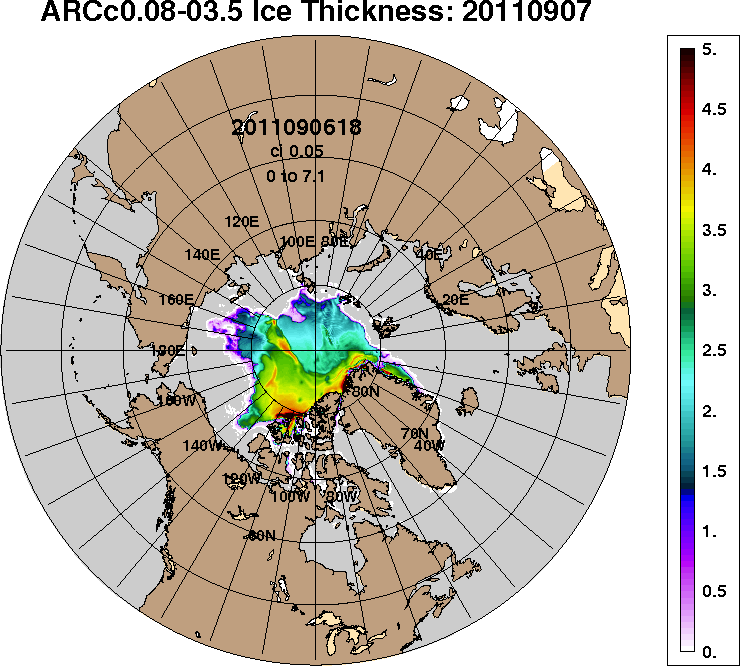 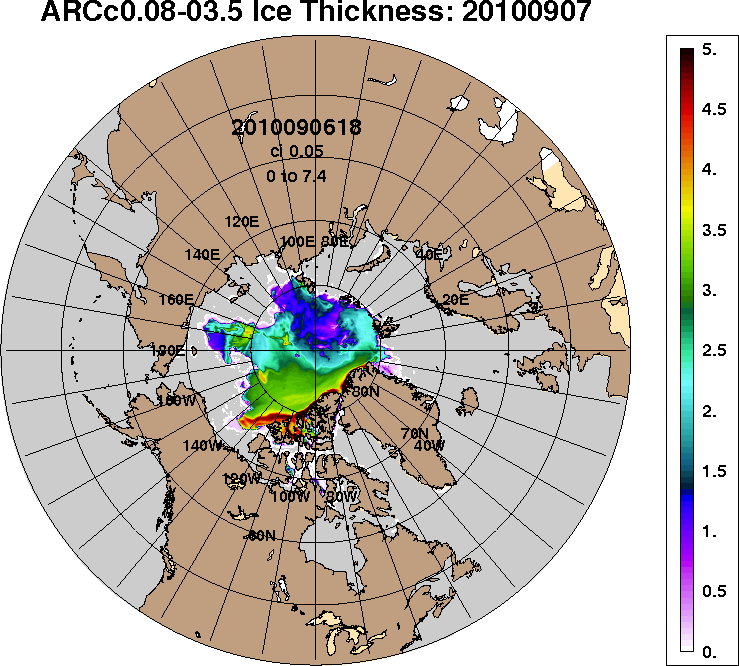 2011-09-072010-09-07РегионСеверная полярная областьСектор 45°W-95°E (Гренландское - Карское моря)Сектор 95°E-170°W (моря Лаптевых - Чукотское, Берингово, Охотское)Сектор 170°W-45°W (море Бофорта и Канадская Арктика)Северный Ледовитый океанМоря СМП (моря Карское-Чукотское)Разность-386.328.3-160.6-254.0-337.6-66.7тыс.кв.км/сут.-55.24.0-22.9-36.3-48.2-9.5МесяцS, тыс. км2Аномалии, тыс км2/%Аномалии, тыс км2/%Аномалии, тыс км2/%Аномалии, тыс км2/%Аномалии, тыс км2/%Аномалии, тыс км2/%Аномалии, тыс км2/%МесяцS, тыс. км22010 г2011 г2012 г2013 г2014 г2005-2015гг1978-2015гг07.08-06.095274.1-328.7109.2863.7-492.7-570.8-260.7-1495.607.08-06.095274.1-5.92.119.6-8.5-9.8-4.7-22.131.08-06.094513.1-553.07.5893.7-735.6-826.8-453.6-1764.731.08-06.094513.1-10.90.224.7-14.0-15.5-9.1-28.1МесяцS, тыс. км2Аномалии, тыс км2/%Аномалии, тыс км2/%Аномалии, тыс км2/%Аномалии, тыс км2/%Аномалии, тыс км2/%Аномалии, тыс км2/%Аномалии, тыс км2/%МесяцS, тыс. км22010 г2011 г2012 г2013 г2014 г2005-2015гг1978-2015гг07.08-06.091203.5-64.5-131.7-45.8169.1-305.1-124.0-387.307.08-06.091203.5-5.1-9.9-3.716.4-20.2-9.3-24.331.08-06.091154.7-153.8-61.428.7253.4-270.0-101.1-323.731.08-06.091154.7-11.8-5.02.628.1-18.9-8.0-21.9МесяцS, тыс. км2Аномалии, тыс км2/%Аномалии, тыс км2/%Аномалии, тыс км2/%Аномалии, тыс км2/%Аномалии, тыс км2/%Аномалии, тыс км2/%Аномалии, тыс км2/%МесяцS, тыс. км22010 г2011 г2012 г2013 г2014 г2005-2015гг1978-2015гг07.08-06.091581.8-357.4-22.8307.6-388.89.3-105.2-654.307.08-06.091581.8-18.4-1.424.1-19.70.6-6.2-29.331.08-06.091297.0-325.9-52.2436.0-404.3-122.5-127.8-754.831.08-06.091297.0-20.1-3.950.6-23.8-8.6-9.0-36.8МесяцS, тыс. км2Аномалии, тыс км2/%Аномалии, тыс км2/%Аномалии, тыс км2/%Аномалии, тыс км2/%Аномалии, тыс км2/%Аномалии, тыс км2/%Аномалии, тыс км2/%МесяцS, тыс. км22010 г2011 г2012 г2013 г2014 г2005-2015гг1978-2015гг07.08-06.092488.893.2263.6601.9-273.1-275.0-31.5-454.007.08-06.092488.83.911.831.9-9.9-9.9-1.3-15.431.08-06.092061.3-73.3121.1429.0-584.6-434.4-224.6-686.231.08-06.092061.3-3.46.226.3-22.1-17.4-9.8-25.0МесяцS, тыс. км2Аномалии, тыс км2/%Аномалии, тыс км2/%Аномалии, тыс км2/%Аномалии, тыс км2/%Аномалии, тыс км2/%Аномалии, тыс км2/%Аномалии, тыс км2/%МесяцS, тыс. км22010 г2011 г2012 г2013 г2014 г2005-2015гг1978-2015гг07.08-06.095127.0-406.332.7784.9-568.6-648.9-328.7-1548.707.08-06.095127.0-7.30.618.1-10.0-11.2-6.0-23.231.08-06.094420.3-570.3-19.0866.3-756.8-855.0-473.1-1774.731.08-06.094420.3-11.4-0.424.4-14.6-16.2-9.7-28.6МесяцS, тыс. км2Аномалии, тыс км2/%Аномалии, тыс км2/%Аномалии, тыс км2/%Аномалии, тыс км2/%Аномалии, тыс км2/%Аномалии, тыс км2/%Аномалии, тыс км2/%МесяцS, тыс. км22010 г2011 г2012 г2013 г2014 г2005-2015гг1978-2015гг07.08-06.09341.8-326.5-61.755.2-357.8-201.2-186.1-802.707.08-06.09341.8-48.9-15.319.3-51.1-37.1-35.2-70.131.08-06.09183.4-259.4-24.8129.8-269.0-222.9-145.7-748.931.08-06.09183.4-58.6-11.9242.2-59.5-54.9-44.3-80.3МесяцМинимальное знач.Максимальное знач.Среднее знач.Медиана31.08-06.093519.806.09.20127666.602.09.19806277.76400.4МесяцМинимальное знач.Максимальное знач.Среднее знач.Медиана31.08-06.09877.506.09.20132070.703.09.19891478.41444.5МесяцМинимальное знач.Максимальное знач.Среднее знач.Медиана31.08-06.09814.806.09.20122839.106.09.19792051.82101.5МесяцМинимальное знач.Максимальное знач.Среднее знач.Медиана31.08-06.091577.104.09.20123411.504.09.19832747.52858.4МесяцМинимальное знач.Максимальное знач.Среднее знач.Медиана31.08-06.093457.206.09.20127585.002.09.19806195.06306.8МесяцМинимальное знач.Максимальное знач.Среднее знач.Медиана31.08-06.0942.904.09.20121766.702.09.1980932.4941.6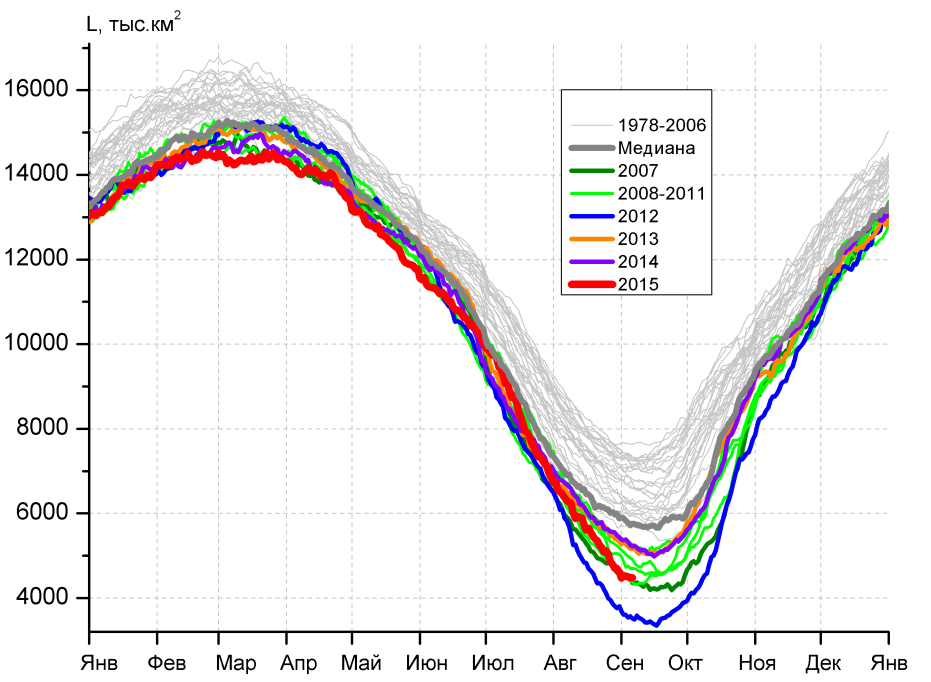 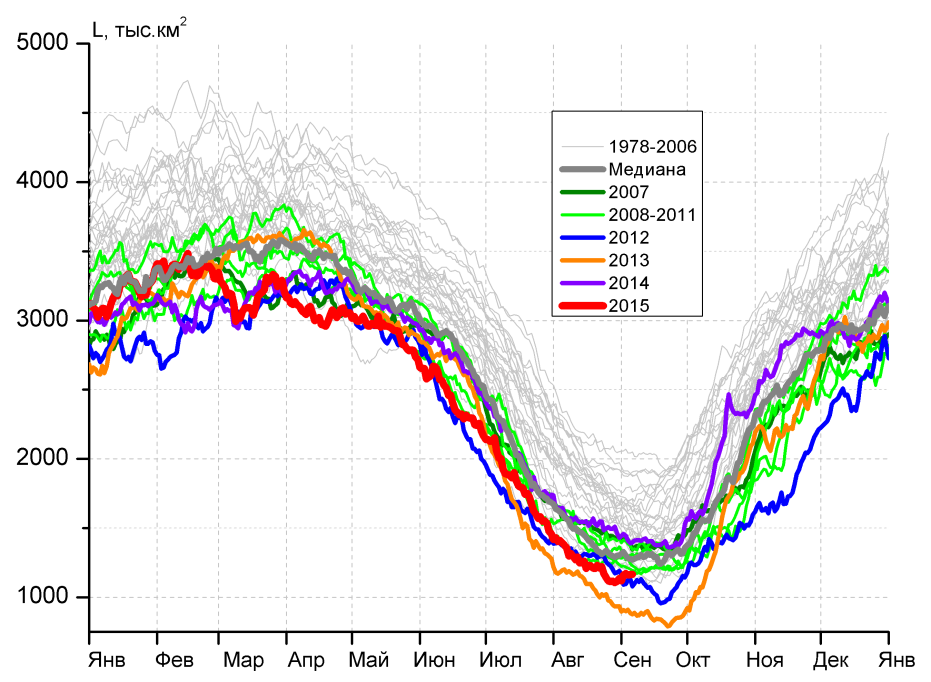 а)б)б)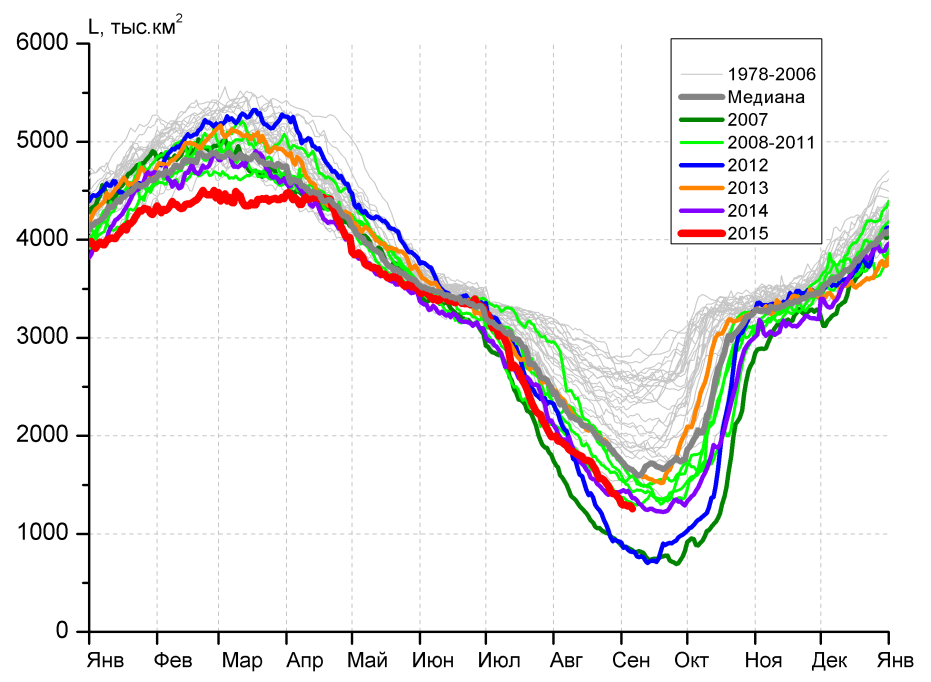 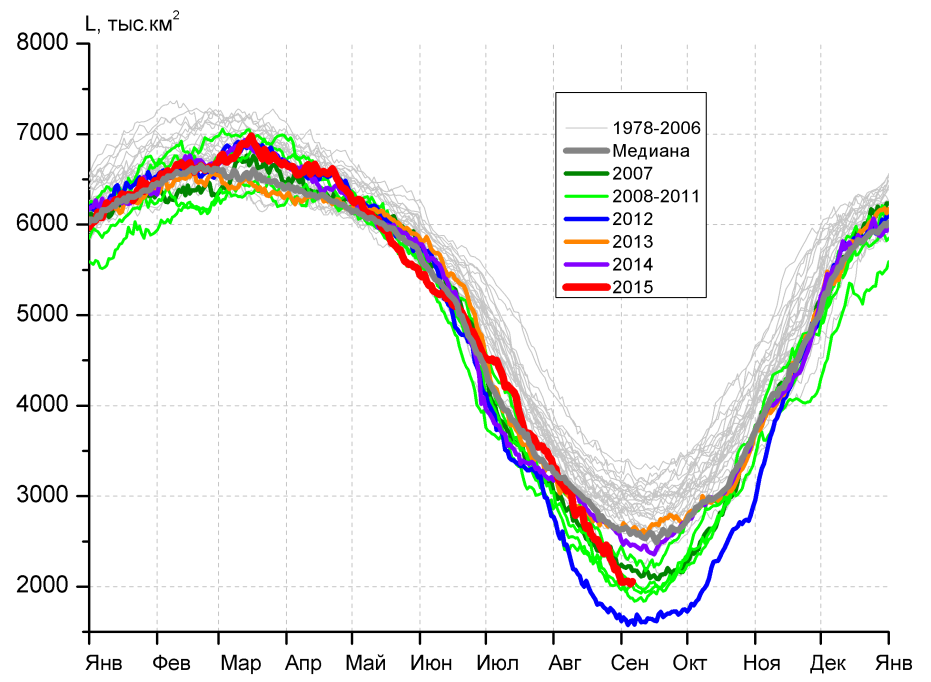 в)г)г)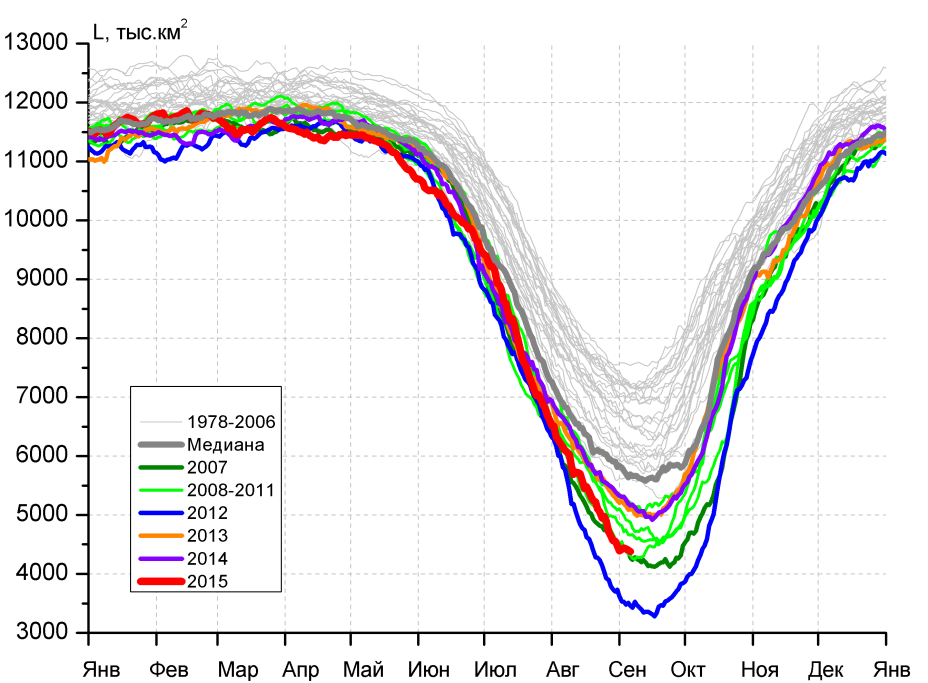 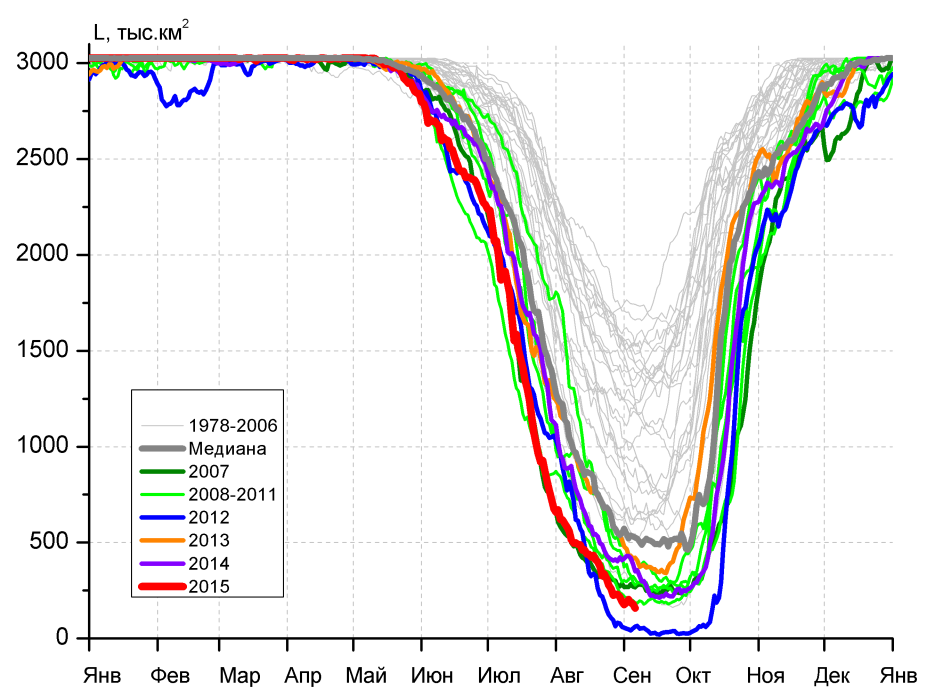 д)д)е)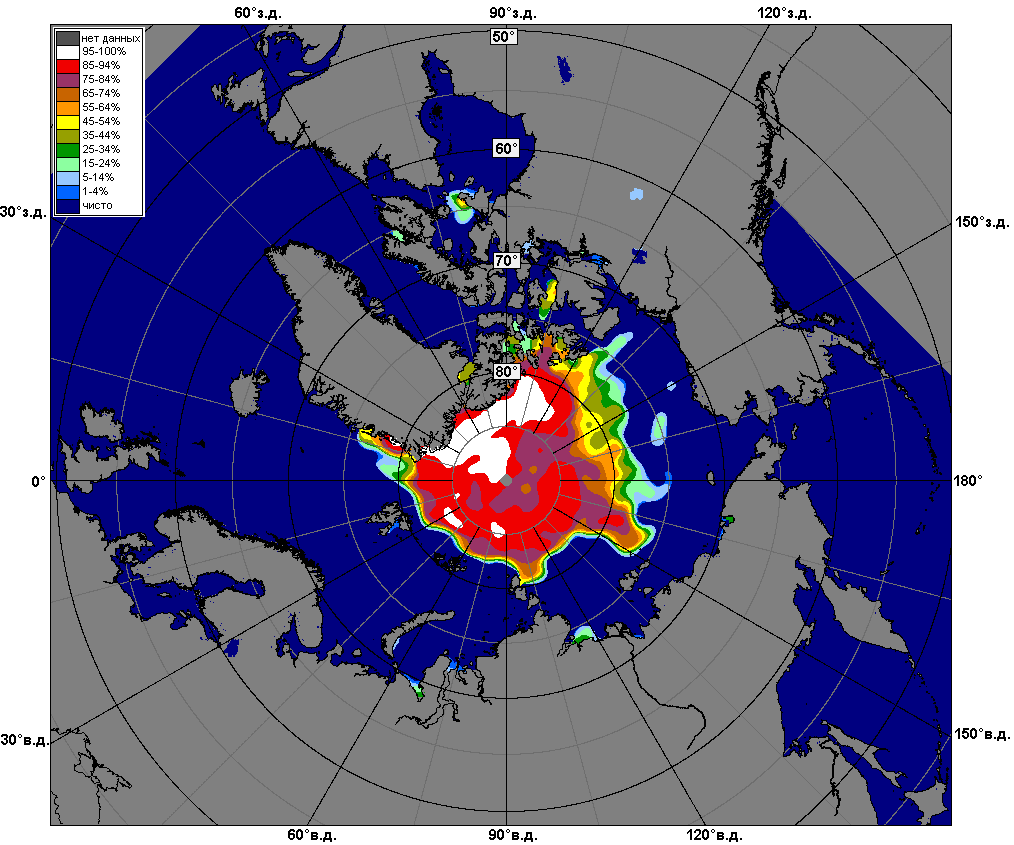 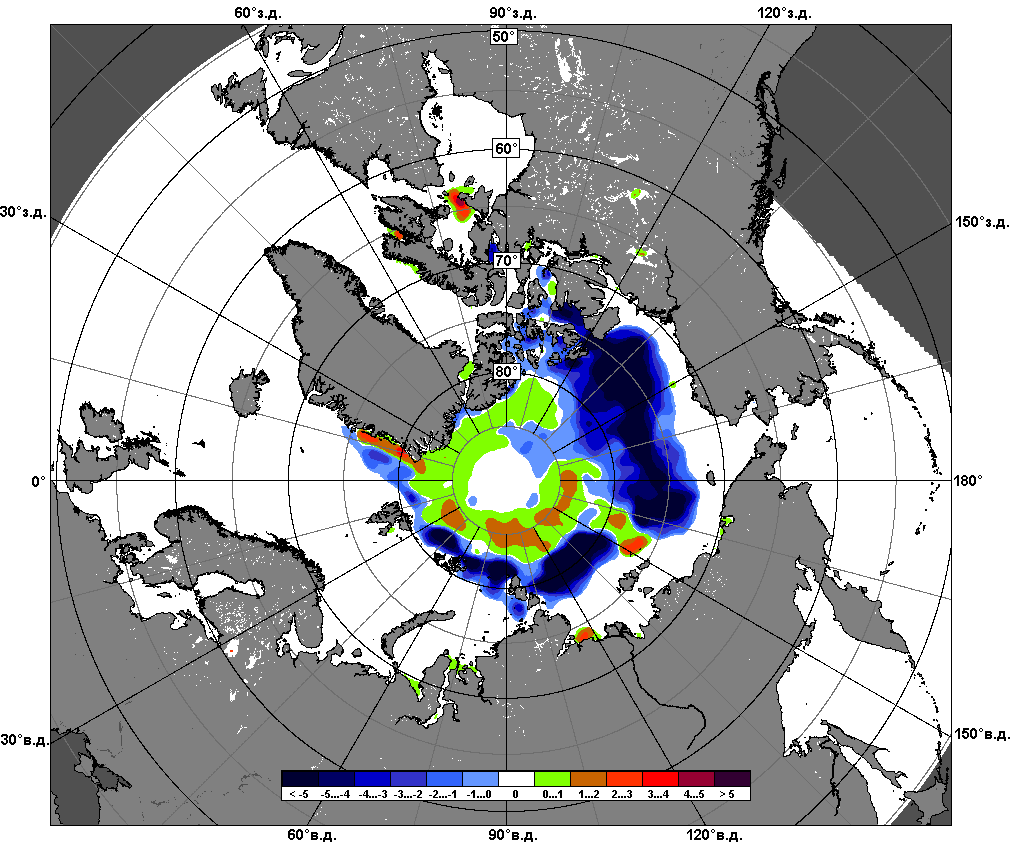 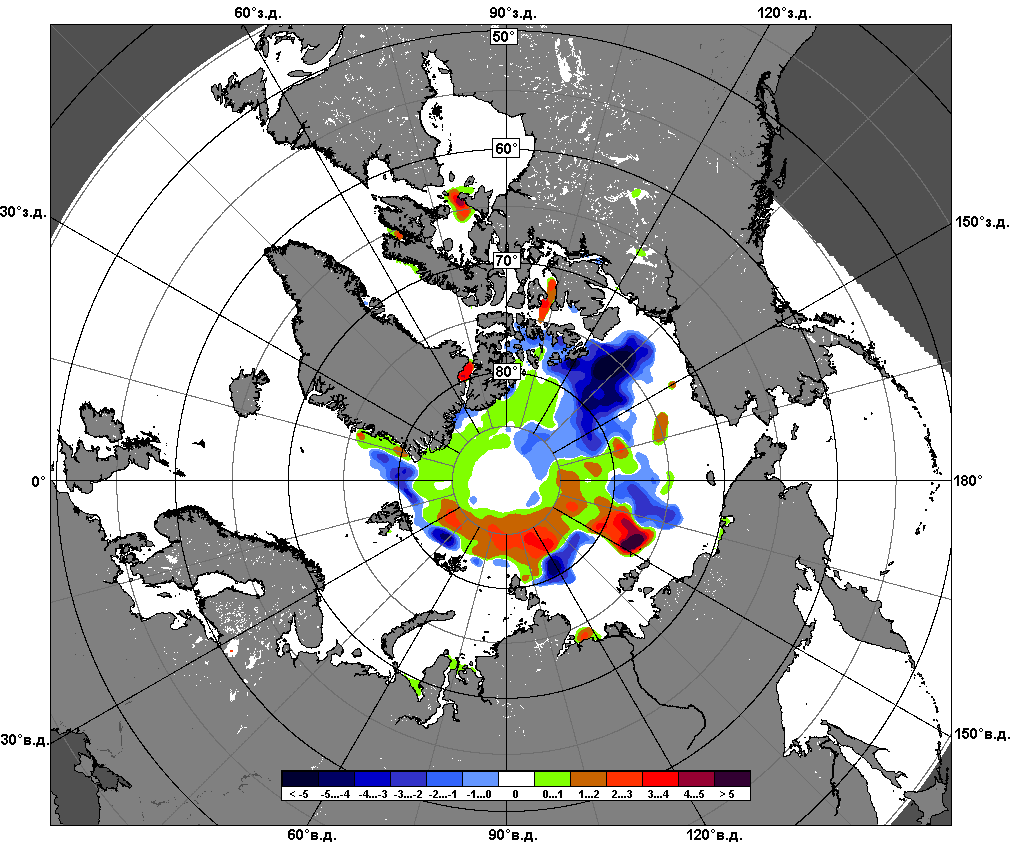 31.08 – 06.09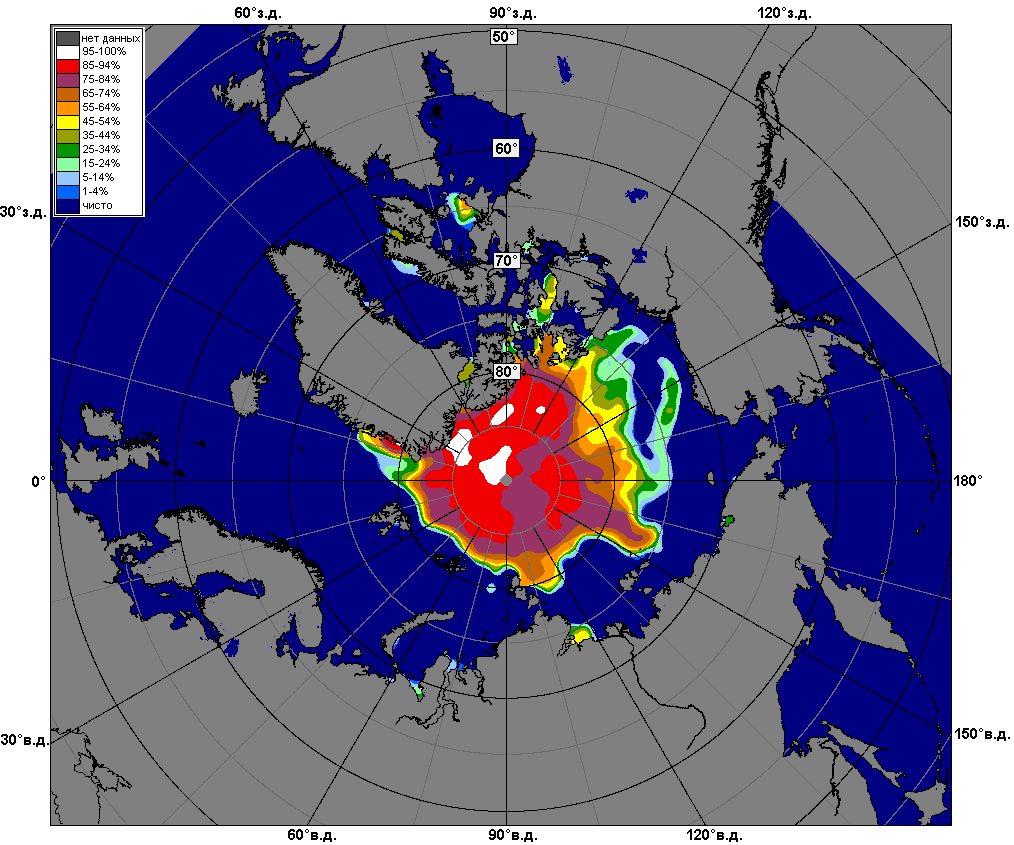 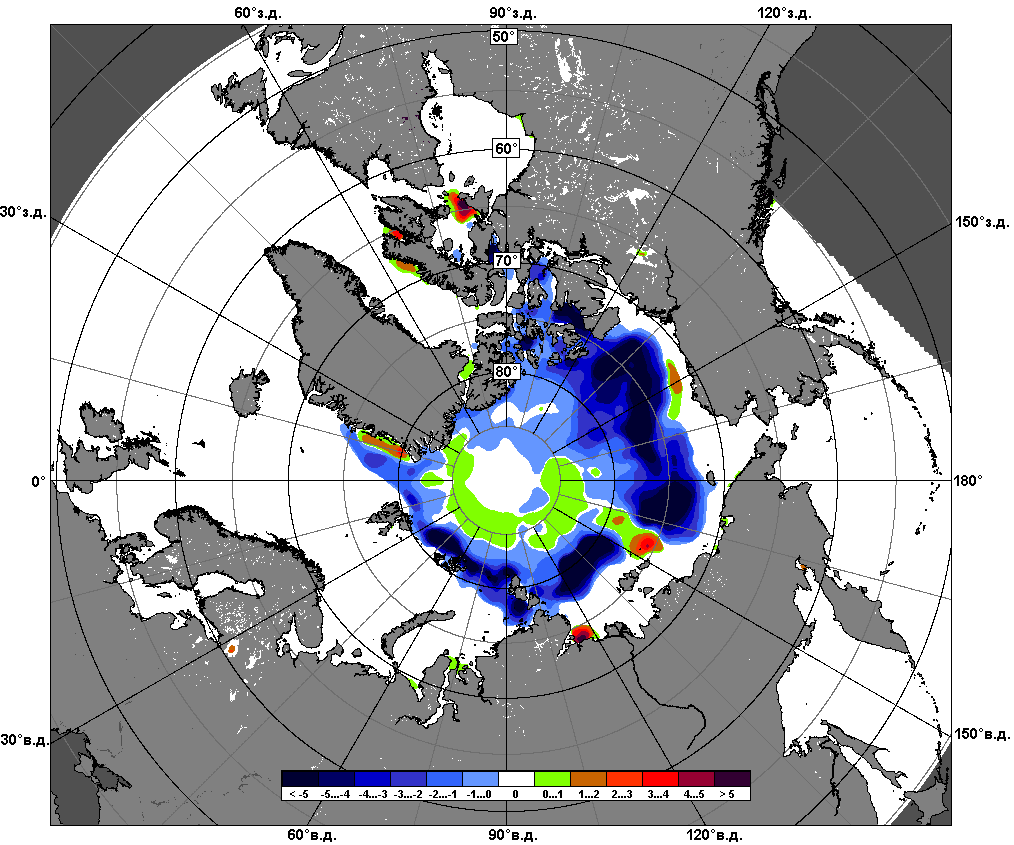 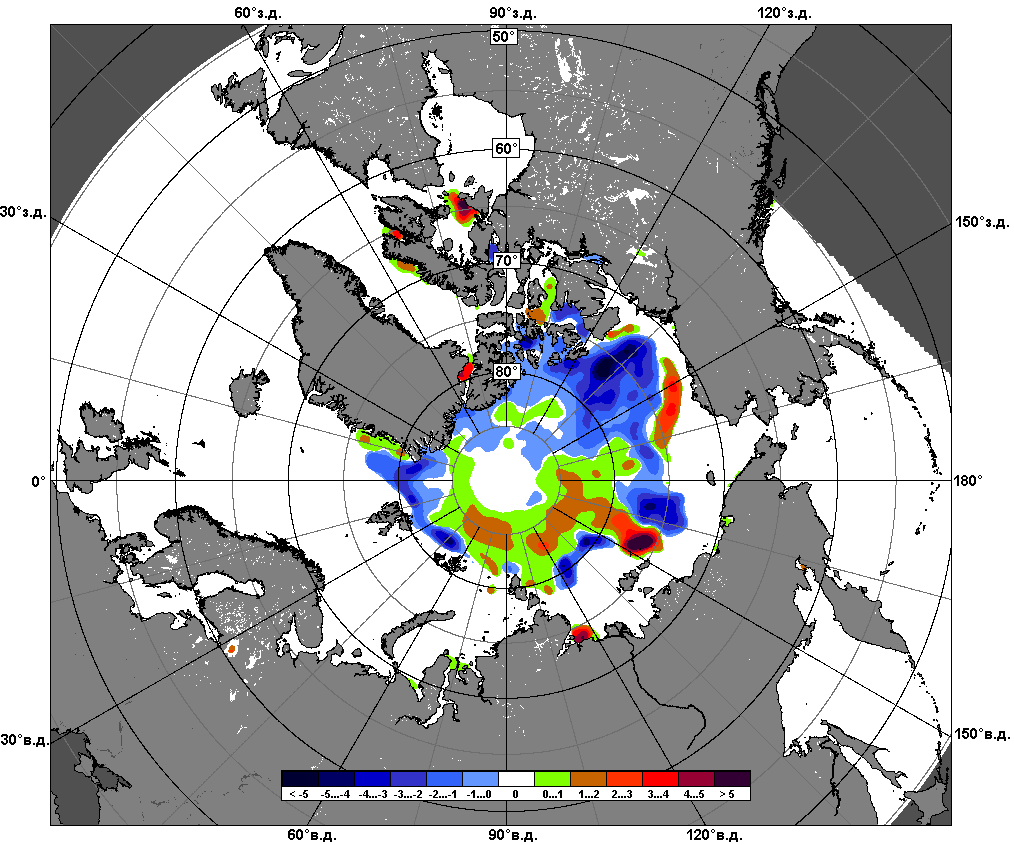 07.08 – 06.09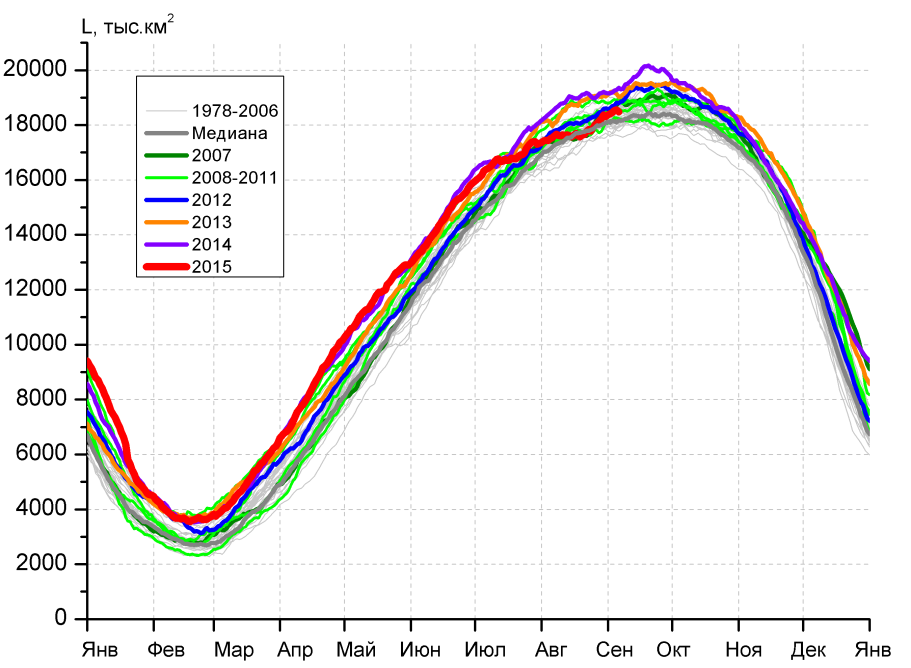 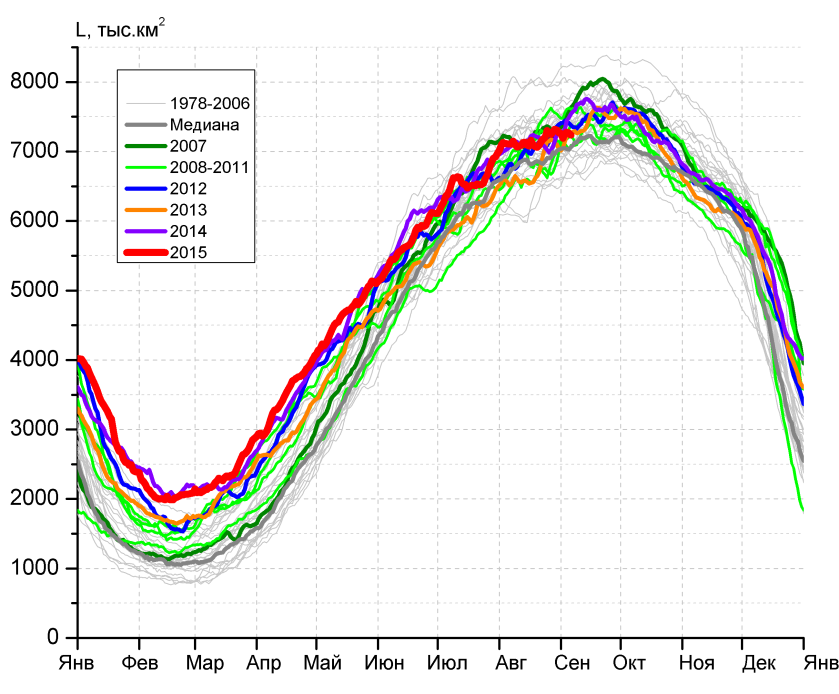 а)б)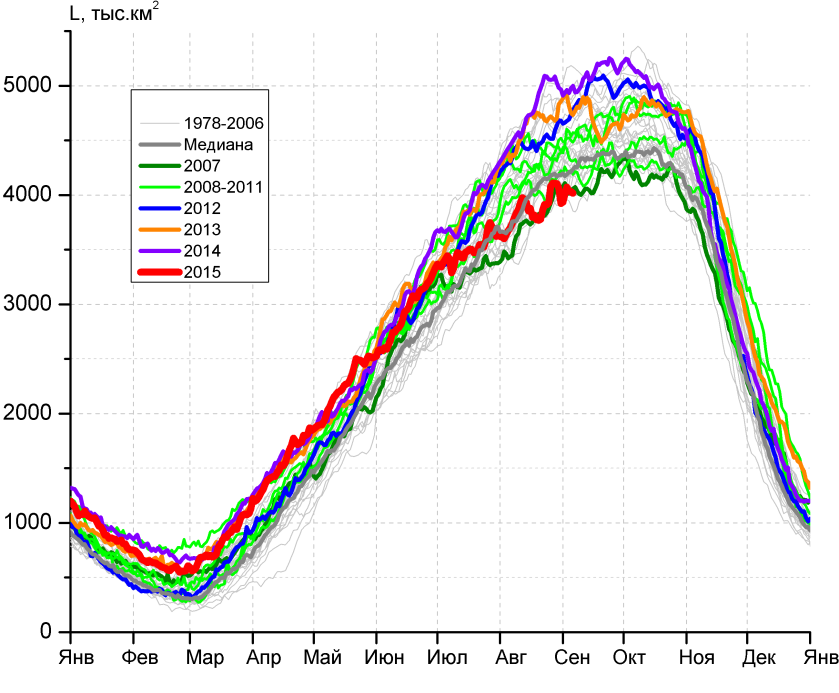 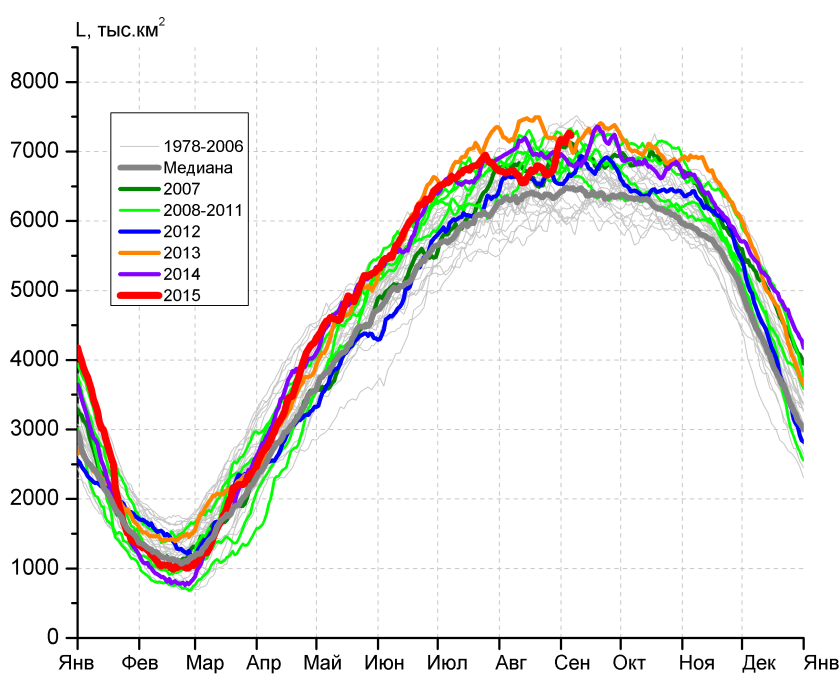 в)г)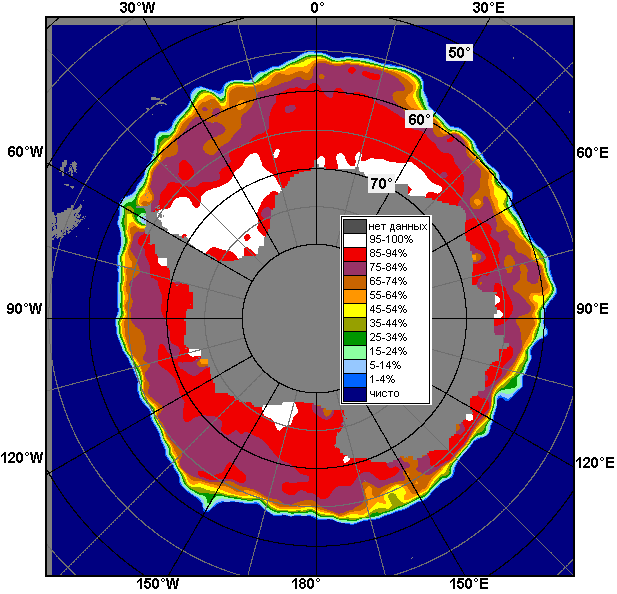 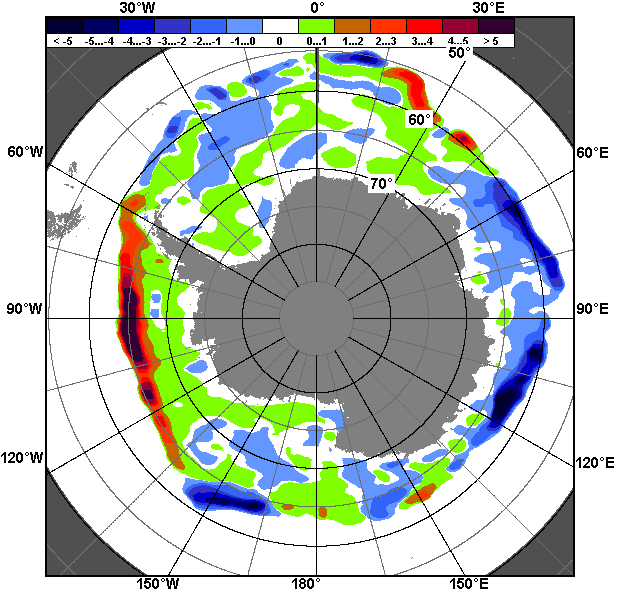 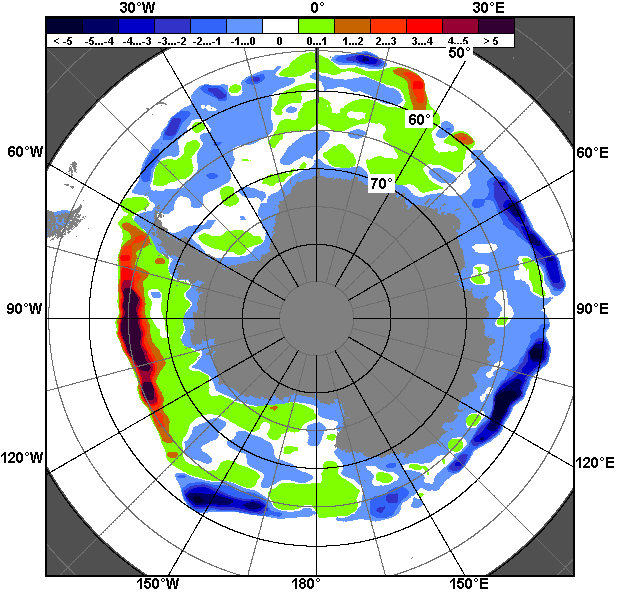 31.08 – 06.0931.08 – 06.0931.08 – 06.09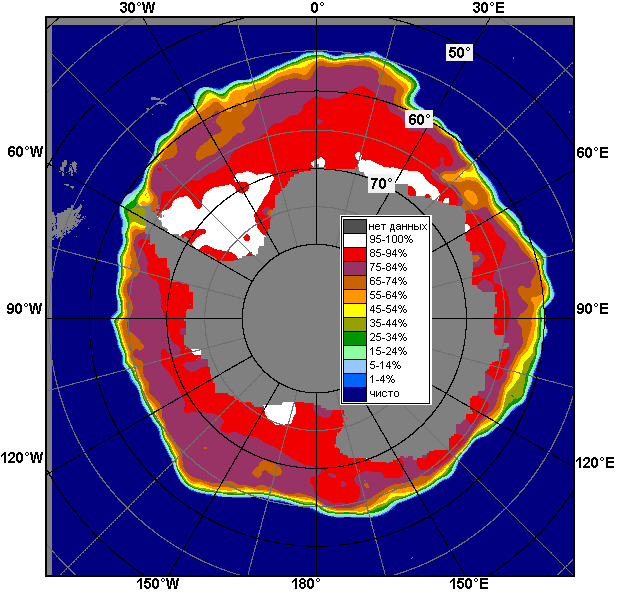 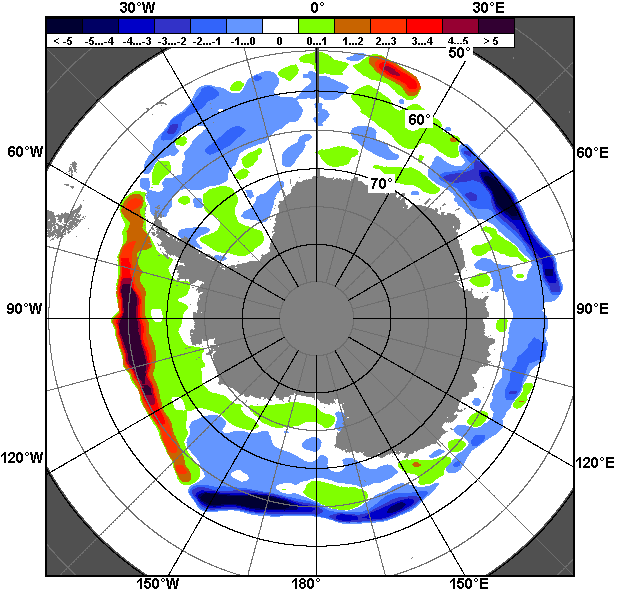 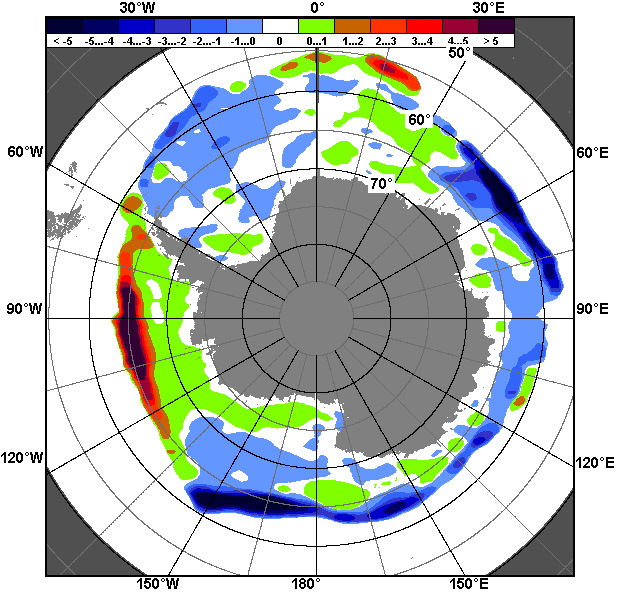 07.08 – 06.0907.08 – 06.0907.08 – 06.09РегионЮжный ОкеанАтлантический секторИндоокеанский сектор Тихоокеанский секторРазность372.6-20.7-40.4428.1тыс.кв.км/сут.53.2-3.0-5.861.2МесяцS, тыс. км2Аномалии, тыс км2/%Аномалии, тыс км2/%Аномалии, тыс км2/%Аномалии, тыс км2/%Аномалии, тыс км2/%Аномалии, тыс км2/%Аномалии, тыс км2/%МесяцS, тыс. км22010 г2011 г2012 г2013 г2014 г2005-2015гг1978-2015гг07.08-06.0917923.9-871.8-84.0-330.6-917.6-1108.3-398.2-98.507.08-06.0917923.9-4.6-0.5-1.8-4.9-5.8-2.2-0.531.08-06.0918446.3-458.4-70.0-244.5-686.4-778.7-258.850.231.08-06.0918446.3-2.4-0.4-1.3-3.6-4.1-1.40.3МесяцS, тыс. км2Аномалии, тыс км2/%Аномалии, тыс км2/%Аномалии, тыс км2/%Аномалии, тыс км2/%Аномалии, тыс км2/%Аномалии, тыс км2/%Аномалии, тыс км2/%МесяцS, тыс. км22010 г2011 г2012 г2013 г2014 г2005-2015гг1978-2015гг07.08-06.097177.457.2397.456.7324.6-11.253.454.607.08-06.097177.40.85.90.84.7-0.20.70.831.08-06.097252.6135.977.1-157.2117.7-127.3-88.5-30.931.08-06.097252.61.91.1-2.11.6-1.7-1.2-0.4МесяцS, тыс. км2Аномалии, тыс км2/%Аномалии, тыс км2/%Аномалии, тыс км2/%Аномалии, тыс км2/%Аномалии, тыс км2/%Аномалии, тыс км2/%Аномалии, тыс км2/%МесяцS, тыс. км22010 г2011 г2012 г2013 г2014 г2005-2015гг1978-2015гг07.08-06.093928.0-540.5-423.8-604.5-760.8-925.7-458.2-341.007.08-06.093928.0-12.1-9.7-13.3-16.2-19.1-10.4-8.031.08-06.094002.4-514.3-501.0-694.3-837.5-952.0-526.7-414.531.08-06.094002.4-11.4-11.1-14.8-17.3-19.2-11.6-9.4МесяцS, тыс. км2Аномалии, тыс км2/%Аномалии, тыс км2/%Аномалии, тыс км2/%Аномалии, тыс км2/%Аномалии, тыс км2/%Аномалии, тыс км2/%Аномалии, тыс км2/%МесяцS, тыс. км22010 г2011 г2012 г2013 г2014 г2005-2015гг1978-2015гг07.08-06.096813.6-393.5-61.4212.4-486.3-176.32.2183.207.08-06.096813.6-5.5-0.93.2-6.7-2.50.02.831.08-06.097180.8-90.4343.5596.623.0290.1346.8485.431.08-06.097180.8-1.25.09.10.34.25.17.2МесяцМинимальное знач.Максимальное знач.Среднее знач.Медиана31.08-06.0917539.531.08.200119359.006.09.201418396.118438.5МесяцМинимальное знач.Максимальное знач.Среднее знач.Медиана31.08-06.096478.431.08.19998261.106.09.19807283.47282.0МесяцМинимальное знач.Максимальное знач.Среднее знач.Медиана31.08-06.093853.806.09.20005185.805.09.19824416.94398.3МесяцМинимальное знач.Максимальное знач.Среднее знач.Медиана31.08-06.095944.104.09.19877465.506.09.20006695.56716.7РегионS, тыс. км2Аномалии, тыс км2/%Аномалии, тыс км2/%Аномалии, тыс км2/%Аномалии, тыс км2/%Аномалии, тыс км2/%Аномалии, тыс км2/%Аномалии, тыс км2/%1978-2015гг1978-2015гг1978-2015гг1978-2015ггРегионS, тыс. км22010 г2011 г2012 г2013 г2014 г2005-2015гг1978-2015ггМинимум датаМаксимум датаСреднееМедианаСев. полярная область4513.1-553.07.5893.7-735.6-826.8-453.6-1764.73519.806.09.20127666.602.09.19806277.76400.4Сев. полярная область4513.1-10.90.224.7-14.0-15.5-9.1-28.13519.806.09.20127666.602.09.19806277.76400.4Сектор 45°W-95°E1154.7-153.8-61.428.7253.4-270.0-101.1-323.7877.506.09.20132070.703.09.19891478.41444.5Сектор 45°W-95°E1154.7-11.8-5.02.628.1-18.9-8.0-21.9877.506.09.20132070.703.09.19891478.41444.5Гренландское море232.9-10.8-101.3-47.532.512.1-34.7-52.285.131.08.2002449.102.09.1989285.1286.9Гренландское море232.9-4.4-30.3-16.916.25.5-13.0-18.385.131.08.2002449.102.09.1989285.1286.9Баренцево море4.3-9.22.40.60.8-125.9-20.7-57.10.001.09.2011231.531.08.198261.445.5Баренцево море4.3-67.9126.914.723.6-96.7-82.6-92.90.001.09.2011231.531.08.198261.445.5Карское море20.87.78.99.7-57.8-41.1-16.8-153.96.305.09.1995444.031.08.1981174.7139.3Карское море20.858.474.887.4-73.6-66.4-44.7-88.16.305.09.1995444.031.08.1981174.7139.3Сектор 95°E-170°W1297.0-325.9-52.2436.0-404.3-122.5-127.8-754.8814.806.09.20122839.106.09.19792051.82101.5Сектор 95°E-170°W1297.0-20.1-3.950.6-23.8-8.6-9.0-36.8814.806.09.20122839.106.09.19792051.82101.5Море Лаптевых54.7-102.139.324.9-0.442.7-54.7-174.38.305.09.2014514.406.09.1979228.9243.1Море Лаптевых54.7-65.1255.683.4-0.7358.2-50.0-76.18.305.09.2014514.406.09.1979228.9243.1Восточно-Сибирское море105.4-152.5-73.7101.2-210.6-206.8-54.9-300.93.701.09.2012829.803.09.1979406.2351.6Восточно-Сибирское море105.4-59.1-41.22434.7-66.7-66.2-34.2-74.13.701.09.2012829.803.09.1979406.2351.6Чукотское море2.6-12.50.8-5.9-0.1-17.6-19.3-119.90.031.08.2004365.406.09.1983122.5107.2Чукотское море2.6-82.743.0-69.4-3.2-87.1-88.1-97.90.031.08.2004365.406.09.1983122.5107.2Берингово море1.0-2.00.80.80.81.0-0.9-4.50.031.08.198019.305.09.19795.54.8Берингово море1.0-66.2491.7491.7491.7--46.6-81.50.031.08.198019.305.09.19795.54.8Сектор 170°W-45°W2061.3-73.3121.1429.0-584.6-434.4-224.6-686.21577.104.09.20123411.504.09.19832747.52858.4Сектор 170°W-45°W2061.3-3.46.226.3-22.1-17.4-9.8-25.01577.104.09.20123411.504.09.19832747.52858.4Море Бофорта45.0-64.6-41.233.5-185.7-131.9-107.8-196.39.631.08.2012471.631.08.1991241.4242.3Море Бофорта45.0-58.9-47.8291.1-80.5-74.5-70.5-81.39.631.08.2012471.631.08.1991241.4242.3Гудзонов залив14.5-7.32.90.63.15.5-4.3-15.56.101.09.201486.505.09.197930.027.2Гудзонов залив14.5-33.524.64.127.761.0-22.7-51.76.101.09.201486.505.09.197930.027.2Море Лабрадор1.2-2.81.21.21.21.2-0.9-3.70.031.08.199928.503.09.19794.93.3Море Лабрадор1.2-70.6-----44.1-75.80.031.08.199928.503.09.19794.93.3Дейвисов пролив24.613.67.911.63.610.87.91.85.431.08.1991101.104.09.198322.818.2Дейвисов пролив24.6124.247.089.217.377.547.17.85.431.08.1991101.104.09.198322.818.2Канадский архипелаг351.31.7116.378.2-89.9-192.2-29.2-119.6218.631.08.2011778.701.09.1979470.9470.6Канадский архипелаг351.30.549.528.6-20.4-35.4-7.7-25.4218.631.08.2011778.701.09.1979470.9470.6РегионS, тыс. км2Аномалии, тыс км2/%Аномалии, тыс км2/%Аномалии, тыс км2/%Аномалии, тыс км2/%Аномалии, тыс км2/%Аномалии, тыс км2/%Аномалии, тыс км2/%1978-2015гг1978-2015гг1978-2015гг1978-2015ггРегионS, тыс. км22010 г2011 г2012 г2013 г2014 г2005-2015гг1978-2015ггМинимум датаМаксимум датаСреднееМедианаСев. полярная область5274.1-328.7109.2863.7-492.7-570.8-260.7-1495.63519.806.09.20128778.907.08.19836769.76954.4Сев. полярная область5274.1-5.92.119.6-8.5-9.8-4.7-22.13519.806.09.20128778.907.08.19836769.76954.4Сектор 45°W-95°E1203.5-64.5-131.7-45.8169.1-305.1-124.0-387.3877.506.09.20132346.007.08.19811590.81561.2Сектор 45°W-95°E1203.5-5.1-9.9-3.716.4-20.2-9.3-24.3877.506.09.20132346.007.08.19811590.81561.2Гренландское море248.717.7-110.5-72.344.78.8-32.2-62.377.224.08.2002565.519.08.1981311.0314.5Гренландское море248.77.7-30.8-22.521.93.7-11.5-20.077.224.08.2002565.519.08.1981311.0314.5Баренцево море6.7-1.5-9.1-0.2-2.3-126.4-24.4-69.70.026.08.2015296.107.08.198276.363.3Баренцево море6.7-18.7-57.7-2.4-25.7-95.0-78.6-91.30.026.08.2015296.107.08.198276.363.3Карское море31.99.4-4.415.7-75.9-79.8-39.3-202.46.305.09.1995656.707.08.1980234.3208.0Карское море31.941.6-12.097.3-70.4-71.4-55.2-86.46.305.09.1995656.707.08.1980234.3208.0Сектор 95°E-170°W1581.8-357.4-22.8307.6-388.89.3-105.2-654.3814.806.09.20123128.907.08.19962236.12302.0Сектор 95°E-170°W1581.8-18.4-1.424.1-19.70.6-6.2-29.3814.806.09.20123128.907.08.19962236.12302.0Море Лаптевых133.1-82.499.863.1-22.6113.6-18.1-144.68.305.09.2014630.107.08.2004277.6273.9Море Лаптевых133.1-38.2300.290.3-14.5582.4-12.0-52.18.305.09.2014630.107.08.2004277.6273.9Восточно-Сибирское море161.2-207.8-160.657.0-238.2-194.8-92.9-320.30.624.08.2007914.507.08.1996481.5488.2Восточно-Сибирское море161.2-56.3-49.954.8-59.6-54.7-36.6-66.50.624.08.2007914.507.08.1996481.5488.2Чукотское море15.6-45.73.4-80.7-21.1-40.2-35.8-135.50.023.08.2009391.107.08.1983151.1153.5Чукотское море15.6-74.527.9-83.8-57.5-72.0-69.6-89.70.023.08.2009391.107.08.1983151.1153.5Берингово море4.53.84.44.44.34.33.63.10.007.08.197919.305.09.19791.40.0Берингово море4.5560.55679.24523.33202.43202.4429.6228.40.007.08.197919.305.09.19791.40.0Сектор 170°W-45°W2488.893.2263.6601.9-273.1-275.0-31.5-454.01577.104.09.20123980.407.08.19922942.83011.5Сектор 170°W-45°W2488.83.911.831.9-9.9-9.9-1.3-15.41577.104.09.20123980.407.08.19922942.83011.5Море Бофорта141.0-13.716.7110.9-77.6-51.0-38.1-122.89.630.08.2012478.525.08.1991263.8270.1Море Бофорта141.0-8.913.4369.4-35.5-26.6-21.3-46.69.630.08.2012478.525.08.1991263.8270.1Гудзонов залив28.17.40.01.8-1.1-0.11.9-8.64.810.08.1995215.407.08.199236.832.9Гудзонов залив28.135.40.06.9-3.7-0.47.1-23.54.810.08.1995215.407.08.199236.832.9Море Лабрадор4.61.64.64.64.64.62.60.30.007.08.200142.015.08.19944.22.8Море Лабрадор4.651.9----128.88.10.007.08.200142.015.08.19944.22.8Дейвисов пролив52.739.033.935.932.934.230.616.84.830.08.2008215.007.08.199235.924.8Дейвисов пролив52.7285.6179.7212.9166.5185.4138.546.84.830.08.2008215.007.08.199235.924.8Канадский архипелаг463.671.5160.7115.5-60.3-150.91.7-100.5212.929.08.2011901.307.08.1992564.1575.1Канадский архипелаг463.618.253.033.2-11.5-24.60.4-17.8212.929.08.2011901.307.08.1992564.1575.1РегионS, тыс. км2Аномалии, тыс км2/%Аномалии, тыс км2/%Аномалии, тыс км2/%Аномалии, тыс км2/%Аномалии, тыс км2/%Аномалии, тыс км2/%Аномалии, тыс км2/%1978-2015гг1978-2015гг1978-2015гг1978-2015ггРегионS, тыс. км22010 г2011 г2012 г2013 г2014 г2005-2015гг1978-2015ггМинимум датаМаксимум датаСреднееМедианаЮжный Океан18446.3-458.4-70.0-244.5-686.4-778.7-258.850.217539.531.08.200119359.006.09.201418396.118438.5Южный Океан18446.3-2.4-0.4-1.3-3.6-4.1-1.40.317539.531.08.200119359.006.09.201418396.118438.5Атлантический сектор7252.6135.977.1-157.2117.7-127.3-88.5-30.96478.431.08.19998261.106.09.19807283.47282.0Атлантический сектор7252.61.91.1-2.11.6-1.7-1.2-0.46478.431.08.19998261.106.09.19807283.47282.0Западная часть моря Уэдделла2458.6114.8-222.1172.4-146.8-162.8-55.9-37.12194.705.09.19843147.502.09.19802495.72445.1Западная часть моря Уэдделла2458.64.9-8.37.5-5.6-6.2-2.2-1.52194.705.09.19843147.502.09.19802495.72445.1Восточная часть моря Уэдделла4794.021.1299.2-329.6264.535.5-32.66.34086.431.08.19995590.206.09.19924787.74778.2Восточная часть моря Уэдделла4794.00.46.7-6.45.80.7-0.70.14086.431.08.19995590.206.09.19924787.74778.2Индоокеанский сектор4002.4-514.3-501.0-694.3-837.5-952.0-526.7-414.53853.806.09.20005185.805.09.19824416.94398.3Индоокеанский сектор4002.4-11.4-11.1-14.8-17.3-19.2-11.6-9.43853.806.09.20005185.805.09.19824416.94398.3Море Космонавтов1162.0-317.58.1-52.9-101.0-133.7-41.38.2927.004.09.20071544.803.09.20101153.81148.5Море Космонавтов1162.0-21.50.7-4.4-8.0-10.3-3.40.7927.004.09.20071544.803.09.20101153.81148.5Море Содружества1343.4-225.2-197.1-133.8-228.6-410.3-202.5-176.31172.806.09.19791811.331.08.19991519.71512.0Море Содружества1343.4-14.4-12.8-9.1-14.5-23.4-13.1-11.61172.806.09.19791811.331.08.19991519.71512.0Море Моусона1501.232.6-307.8-503.5-503.7-403.8-279.0-242.31223.802.09.19892416.803.09.19821743.51744.7Море Моусона1501.22.2-17.0-25.1-25.1-21.2-15.7-13.91223.802.09.19892416.803.09.19821743.51744.7Тихоокеанский сектор7180.8-90.4343.5596.623.0290.1346.8485.45944.104.09.19877465.506.09.20006695.56716.7Тихоокеанский сектор7180.8-1.25.09.10.34.25.17.25944.104.09.19877465.506.09.20006695.56716.7Море Росса5662.0-291.0-30.19.6-184.0-70.422.3139.24796.006.09.20036351.405.09.20005522.85564.2Море Росса5662.0-4.9-0.50.2-3.1-1.20.42.54796.006.09.20036351.405.09.20005522.85564.2Море Беллинсгаузена1520.5202.3375.3588.8208.7362.1326.0347.8763.731.08.19891556.731.08.20151172.81178.8Море Беллинсгаузена1520.515.332.863.215.931.327.329.7763.731.08.19891556.731.08.20151172.81178.8РегионS, тыс. км2Аномалии, тыс км2/%Аномалии, тыс км2/%Аномалии, тыс км2/%Аномалии, тыс км2/%Аномалии, тыс км2/%Аномалии, тыс км2/%Аномалии, тыс км2/%1978-2015гг1978-2015гг1978-2015гг1978-2015ггРегионS, тыс. км22010 г2011 г2012 г2013 г2014 г2005-2015гг1978-2015ггМинимум датаМаксимум датаСреднееМедианаЮжный Океан17923.9-871.8-84.0-330.6-917.6-1108.3-398.2-98.516435.609.08.198619359.006.09.201418022.417992.5Южный Океан17923.9-4.6-0.5-1.8-4.9-5.8-2.2-0.516435.609.08.198619359.006.09.201418022.417992.5Атлантический сектор7177.457.2397.456.7324.6-11.253.454.65980.215.08.19868261.106.09.19807122.87135.9Атлантический сектор7177.40.85.90.84.7-0.20.70.85980.215.08.19868261.106.09.19807122.87135.9Западная часть моря Уэдделла2414.428.2-288.774.7-113.5-68.0-77.3-76.62067.913.08.19833226.417.08.19802490.92447.3Западная часть моря Уэдделла2414.41.2-10.73.2-4.5-2.7-3.1-3.12067.913.08.19833226.417.08.19802490.92447.3Восточная часть моря Уэдделла4762.828.7685.8-18.3437.856.6130.5130.93380.315.08.19865590.206.09.19924631.94647.6Восточная часть моря Уэдделла4762.80.616.8-0.410.11.22.82.83380.315.08.19865590.206.09.19924631.94647.6Индоокеанский сектор3928.0-540.5-423.8-604.5-760.8-925.7-458.2-341.03365.910.08.19795185.805.09.19824269.04232.1Индоокеанский сектор3928.0-12.1-9.7-13.3-16.2-19.1-10.4-8.03365.910.08.19795185.805.09.19824269.04232.1Море Космонавтов1028.2-395.1-53.5-131.5-179.4-306.1-128.1-66.7566.207.08.19811544.803.09.20101094.91084.5Море Космонавтов1028.2-27.8-4.9-11.3-14.9-22.9-11.1-6.1566.207.08.19811544.803.09.20101094.91084.5Море Содружества1251.2-267.9-288.6-211.7-253.4-365.3-251.1-214.8930.008.08.19791846.428.08.20061466.01472.4Море Содружества1251.2-17.6-18.7-14.5-16.8-22.6-16.7-14.6930.008.08.19791846.428.08.20061466.01472.4Море Моусона1649.5123.5-80.8-260.4-327.1-253.4-78.1-58.71220.607.08.19952416.803.09.19821708.11700.3Море Моусона1649.58.1-4.7-13.6-16.5-13.3-4.5-3.41220.607.08.19952416.803.09.19821708.11700.3Тихоокеанский сектор6813.6-393.5-61.4212.4-486.3-176.32.2183.25643.313.08.19937493.320.08.20136630.46644.6Тихоокеанский сектор6813.6-5.5-0.93.2-6.7-2.50.02.85643.313.08.19937493.320.08.20136630.46644.6Море Росса5324.8-673.4-299.4-190.1-635.7-361.9-277.2-138.74291.809.08.19806351.405.09.20005463.55483.1Море Росса5324.8-11.2-5.3-3.4-10.7-6.4-4.9-2.54291.809.08.19806351.405.09.20005463.55483.1Море Беллинсгаузена1489.6280.7238.5403.3150.1186.3280.1322.6551.109.08.19981648.910.08.19951167.01165.0Море Беллинсгаузена1489.623.219.137.111.214.323.227.6551.109.08.19981648.910.08.19951167.01165.0РегионСев. полярная областьСектор 45°W-95°EГренландское мореБаренцево мореРазность-386.328.314.42.1тыс.кв.км/сут.-55.24.02.10.3РегионКарское мореСектор 95°E-170°WМоре ЛаптевыхВосточно-Сибирское мореРазность6.4-160.6-27.5-32.1тыс.кв.км/сут.0.9-22.9-3.9-4.6РегионЧукотское мореБерингово мореСектор 170°W-45°WМоре БофортаРазность-13.4-4.8-254.0-49.2тыс.кв.км/сут.-1.9-0.7-36.3-7.0РегионГудзонов заливМоре ЛабрадорДейвисов проливКанадский архипелагРазность-14.5-4.7-11.1-49.5тыс.кв.км/сут.-2.1-0.7-1.6-7.1РегионЮжный ОкеанАтлантический секторЗападная часть моря УэдделлаВосточная часть моря УэдделлаРазность372.6-20.7-10.7-8.7тыс.кв.км/сут.53.2-3.0-1.5-1.2РегионИндоокеанский секторМоре КосмонавтовМоре СодружестваМоре МоусонаРазность-40.495.656.8-188.6тыс.кв.км/сут.-5.813.78.1-26.9РегионТихоокеанский секторМоре РоссаМоре БеллинсгаузенаРазность428.1497.1-67.4тыс.кв.км/сут.61.271.0-9.6